Муниципальное бюджетное общеобразовательное учреждение«Степановская средняя общеобразовательная школа»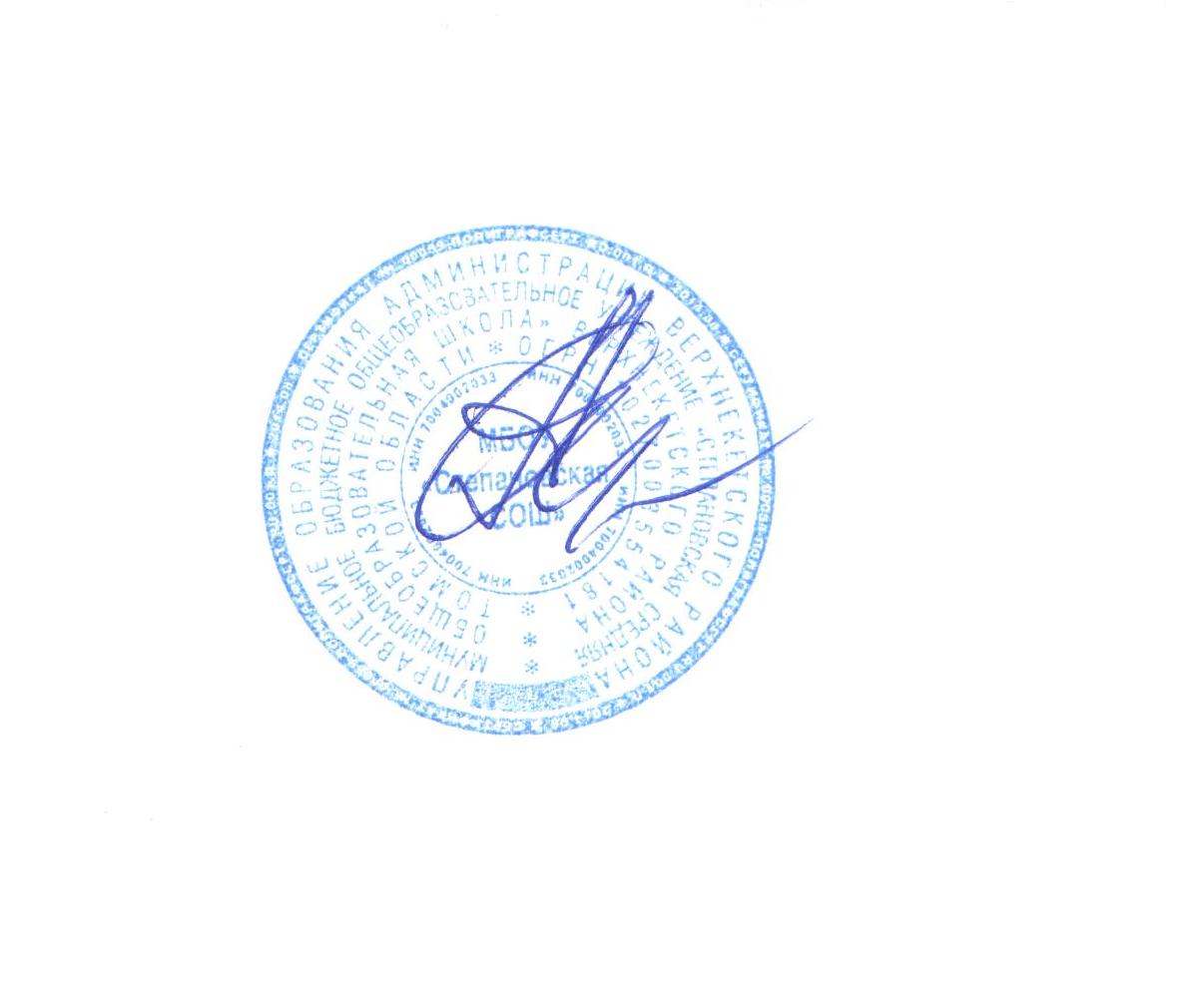 УТВЕРЖДАЮдиректорМБОУ «Степановская СОШ»_______    А.А. Андреев	 Приказ  от 29.08 2017 г.  № 107РАБОЧАЯ ПРОГРАММАпо английскому языку2 класс                            Количество часов - 68Составитель рабочей программы учитель:Арышева Елена Константиновна2017Пояснительная запискаДанная программа предназначена для обучения младших школьников английскому языку на основе линии УМК «Мир английского языка» авторов Кузовлева В.П., Лапа Н.М., Перегудовой Э.Ш. и др., (издательства «Просвещение»). Рабочая программа полностью отвечает требованиям времени, обеспечивает формирование личностных, метапредметных и предметных компетенций, предопределяющих дальнейшее успешное обучение в основной и старшей школе.        Рабочая программа по английскому языку для 2  класса составлена в соответствии с правовыми и нормативными документами:-	Федеральный Закон «Об образовании в Российской Федерации» (от 29.12. 2012 г. № 273-ФЗ);-	Федеральный Закон от 01.12.2007 г. № 309 (ред. от 23.07.2013 г.) «О внесении изменений в отдельные законодательные акты Российской Федерации в части изменения и структуры Государственного образовательного стандарта»;-	Приказ Минобразования России от 05.03.2004 г. № 1089 «Об утверждении федерального компонента государственных образовательных стандартов начального общего, основного общего и среднего (полного) общего образования»;-	Приказ Минобразования России от 09.03.2004 г. № 1312 «Об утверждении федерального базисного учебного плана и примерных учебных планов для образовательных учреждений Российской Федерации, реализующих программы общего образования»;-	Приказ Министерства образования и науки Российской Федерации от 31 декабря 2015 г. № 1578 «О внесении изменений в федеральный государственный образовательный стандарт среднего общего образования, утвержденный приказом Министерства образования и науки Российской Федерации от 17 мая 2012 г. № 413».Федеральный базисный план отводит 68 часов для образовательного изучения      английского языка в 2 классе из расчёта 2  часа  в неделю.УМК:1. Федеральный государственный образовательный стандарт начального  общего образования: текст с изм. и доп. на 2011 г. ∕ М-во образования и науки Рос. Федерации. – М.: Просвещение, 2011.2.Примерные программы по учебным предметам. Начальная школа.  2 ч. - 4-е изд., перераб. – М.: Просвещение, 2011. – 231 с.  3. Пособие для учителей общеобразовательных организаций 5- е издание ∕ В.П. Кузовлев, Н.М. Лапа, Э. Ш. Перегудова  / Российская академия наук, Российская академия образования, изд - во «Просвещение».  – Москва « Просвещение», 2013. – 288с.4. Английский язык: 2 класс. Учебник для общеобразовательных учреждений с приложением  на электронном  носителе. В 2 ч. / В.П. Кузовлев, Э. Ш. Перегудова, С. В. Пастухова, О. В. Стрельникова/.5. Английский язык: 2 класс. Рабочая тетрадь для общеобразовательных учреждений /В. П. Кузовлев, Э. Ш. Перегудова, С. В. Пастухова, О. В. Стрельникова/ Российская академия наук, Российская академия образования, изд-во «Просвещение».  – Москва «Просвещение», 2012.6. Английский язык. Контрольные задания 2 – 4 классы. Учебное пособие для общеобразоват. организаций / (В.П. Кузовлев, Н.М. Лапа, Э. Ш. Перегудова  и др.).  4 – е изд. – М.: Просвещение, 2016. - 95 с.7. Английский язык. Грамматический справочник с упражнениями. 2 класс: учебное пособие для общеобразоват. организаций / (В.П. Кузовлев, Н.М. Лапа, Э. Ш. Перегудова  и др.). 4 – е изд. – М.: Просвещение, 2016. - 126 с.Цели и задачи программы  Основной целью обучения ИЯ является формирование элементарной коммуникативной компетенции младшего школьника на доступном ему уровне в основных видах речевой деятельности: аудировании, говорении, чтении и письме. Элементарная коммуникативная компетенция понимается как способность, готовность младшего школьника осуществлять межличностное и межкультурное общение с носителями изучаемого языка в устной, письменной форме в ограниченном круге типичных ситуаций и сфер общения, доступных для младшего школьника.Цели обучения:- развитие  личностных качеств школьника, внимания, мышления, памяти и воображения в процессе участия в моделируемых ситуациях общения, ролевых играх;- развитие речевых, интеллектуальных и познавательных способностей младших школьников, их общеучебных умений, мотивации к овладению английским языком;- формирование умения общаться на английском языке, на элементарном уровне с учетом речевых возможностей и потребностей младших школьников в устной и письменной формах;- обеспечение коммуникативно-психологической адаптации младших школьников к новому языковому миру для преодоления в дальнейшем психологического барьера и использования языка как средства общения;- приобщение детей к новому социальному опыту с использованием английского языка: знакомство с миром зарубежных сверстников, с зарубежным детским фольклором и доступными образцами художественной литературы; - воспитание дружелюбного отношения к представителям других культур.Задачи обучения:- формирование первоначального представления о роли и значимости английского языка в жизни современного средства межкультурного общения, нового инструмента познания мира и культуры других народов;-расширение лингвистического кругозора младших школьников; освоение элементарных лингвистических представлений, доступных младшим школьникам и необходимых для овладения устной и письменной речью на иностранном языке на элементарном уровне;- развитие положительной мотивации и устойчивых учебно-познавательный интересов к предмету «иностранный язык», а также развитие необходимых универсальных учебных действий (УУД) и специальных учебных умений (СУУ), что заложит основы успешной учебной деятельности по овладению английским языком  на следующей ступени образования;- развитие уважительного отношение к чужой (иной) культуре через знакомство с детским пластом культуры страны (стран) изучаемого языка;- формирование духовно-нравственного воспитания школьника, понимания и соблюдения им таких нравственных устоев семьи, как любовь к близким, взаимопомощь, уважение к родителям, забота о младших;- формирование чувства гражданской идентичности, чувства патриотизма и гордости за свой народ, свой край, свою страну и осознание своей этнической и национальной принадлежности через изучение языков и культур, общепринятых человеческих и базовых национальных ценностей;- развитие познавательных способностей, овладение умением координированной работы с разными компонентами учебно-методического комплекта (учебником, рабочей тетрадью и т.д.), умением работать в паре, в группе.По изучению каждого раздела проводится тематический контроль по основным видам речевой деятельности, грамматике и лексике. Рекомендуется проводить контроль сформированности всех видов речевой деятельности внутри изучения темы, выделяя на уроке определённую часть времени. Организация учебного процесса носит цикличный характер. Это означает, что процесс обучения разбит на циклы, в каждом из которых усваивается определённый объём речевого материала. Рекомендуется заключать цикл разделом, в котором даны задания на определение уровня овладения материалом и развития умений контроля, взаимоконтроля и самоконтроль.Общая характеристика предметаИностранный язык (ИЯ) наряду с русским языком и литературным чтением входит в предметную область «филология». В настоящее время обучение ИЯ рассматривается как одно из приоритетных направлений модернизации современного школьного образования, что обусловлено целым рядом причин.При изучении ИЯ в начальной школе стимулируется общее речевое развитие младших школьников; развивается их коммуникативная культура; формируются ценностные ориентиры и закладываются основы нравственного поведения в процессе общения на уроке, чтения и обсуждения текстов соответствующего содержания, знакомство с образцами детского зарубежного фольклора; вырабатывается дружелюбное отношение и толерантность к представителям других стран и их культуре.ИЯ открывает непосредственный доступ к огромному духовному богатству другого народа, повышает уровень гуманитарного образования ученика, способствует будущему вхождению в мировое сообщество благодаря воспитанию уважения к иным культурам. Знакомство с культурой народа (народов) изучаемого языка способствует более глубокому осознанию своей родной культуры, воспитанию патриотизма и интернационализма. Знание ИЯ и культуры устраняет барьеры недоверия, дает возможность нести и распространять свою культуру, создавать положительный образ своей страны за рубежом.       Деятельностный характер предмета соответствует природе младшего школьника, воспринимающего мир целостно, эмоционально и активно. Это позволяет включать иноязычную речевую деятельность и другие виды деятельности, свойственные ребенку данного возраста (игровую, познавательную, художественную, эстетическую), дает возможность осуществлять разнообразные связи с предметами, изучаемыми в начальной школе, и формировать межпредметные общеучебные навыки.Содержание учебного предметаТематическое планированиеКалендарно-тематическое планирование по английскому языку для  2 класса УМК “English 2” Авторы: В. П. Кузовлев, Э.Ш. Перегудова, О.В. Дуванова, О.В. Стрельникова (рассчитано на 2 часа в неделю, спланировано 67 уроков, 1 резервный).Планируемые результаты освоения учебного предмета и система их оценки.В процессе овладения социокультурным аспектом выпускник научится: находить континенты и страны изучаемого языка на карте; узнавать достопримечательности стран изучаемого языка и родной страны; понимать особенности образа жизни своих зарубежных сверстников; понимать особенности британских и американских национальных праздников и традиций; узнавать наиболее популярные детские телепередачи и их героев в странах изучаемого языка; узнавать известных персонажей англоязычной детской литературы.Выпускник получит возможность: сформировать представление о государственной символике стран изучаемого языка; сопоставлять реалии стран изучаемого языка и родной страны; представлять реалии своей страны средствами английского языка; познакомиться и выучить наизусть популярные детские песенки и стихотворения;В процессе овладения учебным аспектом у учащихся будут развиты коммуникативные умения по видам речевой деятельности.В говорении выпускник научится: произносить все звуки английского языка; постановке правильного интонационного ударения во всех типах английского предложения; рассказывать о себе, своей семье, своих друзьях, о школе, о стране и о родном крае и т.п. (в пределах тематики второго класса); кратко описывать и характеризовать предмет, персонаж; задавать вопросы разных типов  и отвечать на них с опорой на наглядность; вести и поддерживать элементарный этикетный диалог (знакомство, благодарность, приветствие).В аудировании выпускник научится понимать на слух: указания  учителя на уроке; связанные высказывания учителя, построенные на знакомом ему материале; высказывания одноклассников; содержание текста на уровне значения (уметь отвечать на вопросы по содержанию текста); основную информацию услышанного, извлекать конкретную информацию из услышанного.В чтении выпускник овладеет техникой чтения, т.е. научится читать: по транскрипции; с помощью изученных правил чтения и с правильным словесным ударением; редуцированные отрицательные формы модальных глаголов; с определённой скоростью, обеспечивающей понимание прочитанного; основные типы предложений (повествовательные, вопросительные, побудительные, восклицательные).Выпускник получит возможность научиться: читать и понимать тексты, написанные разными типами шрифтов; читать с соответствующим ритмико - интонационным оформлением простые распространенные предложения с однородными членами; понимать внутреннюю организацию текста и определять: главную идею текста и предложения, подчиненные главному предложению; хронологический/логический порядок.В письме выпускник научится: правильно списывать; выполнять лексико – грамматические задания; делать подписи к рисункам; делать записи (выписки из текста); отвечать письменно на вопросы; сообщать в письменном виде элементарные сведения о себе; писать открытки – поздравления с праздником и днём рождения (объём 15 – 20 слов); писать личные письма (объём 30 – 40 слов) с опорой на образец.Выпускник получит возможность научиться: писать русские имена и фамилии по-английски; писать записки друзьям; составлять правила поведения/инструкции; заполнять анкеты (имя, фамилия, возраст, хобби), сообщать краткие сведения о себе; писать короткие сообщения (в рамках изучаемой тематики) с опорой на план/ключевые слова  (объём 50-60 слов); правильно оформлять конверт (с опорой на образец).	Основной инструментарий для оценивания результатовКритерии оценивания письменных работ:Оценка за письменные работы (контрольные работы, тестовые работы) вычисляется исходя из процента правильных ответов:1.2 Критерии оценки за письменную работу (словарный диктант):Отметка - ошибки:“5” — 0/1“4” — 2/3“3” — 4/7 “2”—8 и более.Критерии оценки творческих письменных работ (письма, проектные работы, в т. ч. в группах):2.Критерии оценки устных развернутых ответов (монологические высказывания, диалоги, проектные работы, в т. ч. в группах):3.Критерии оценки овладения чтением:Основным показателем успешности овладения чтением является степень извлечения информации из прочитанного текста. В жизни мы читаем тексты с разными задачами по извлечению информации. В связи с этим различают виды чтения с такими речевыми задачами как понимание основного содержания и основных фактов, содержащихся в тексте, полное понимание имеющейся в тексте информации и, наконец, нахождение в тексте или ряде текстов нужной нам или заданной информации. Поскольку практической целью изучения иностранного языка является овладение общением на изучаемом языке, то учащийся должен овладеть всеми видами чтения, различающимися по степени извлечения информации из текста: чтением с пониманием основного содержания читаемого (ознакомительным), чтением с полным пониманием содержания, включая детали (изучающее чтение) и чтением с извлечением нужной либо интересующей читателя информации (просмотровое). Совершенно очевидно, что проверку умений, связанных с каждым из перечисленных видов чтения, необходимо проводить отдельно.3.1 Чтение с пониманием основного содержания прочитанного (ознакомительное):2  Чтение с полным пониманием содержания (изучающее):3.3 Чтение с нахождением информации (просмотровое):Материально – техническое обеспечениеД – демонстрационный экземпляр (1 экз., кроме специально оговоренных случаев),К – полный комплект (исходя из реальной наполняемости класса),П – комплект, необходимый для практической работы в группах, насчитывающих по несколько учащихся (6-7 экз.).Приложение к программеКонтрольные работыКонтрольная работа №1Проверка английского алфавита, затем выполняют задания самостоятельно.Задание 1Хорошо ли ты знаешь алфавит? Расположи заглавные буквы в алфавитном порядке и напиши соответствующие им строчные буквы. Первая буква уже написана в качестве примера.A a, … …, … …, … …, … …, … …, … …, … …, … …, … …, … …, … ….G  A  J  Y  T  N  S  W  U  R  D  QЗадание 2Вставьте артикль a или an. Задание (0) уже сделано в качестве примера.0.a banana                            0. 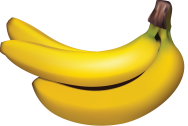 1. … orange	1.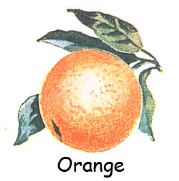 2. … plum	2.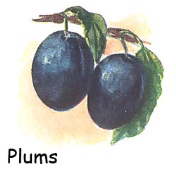 3. … apricot	3.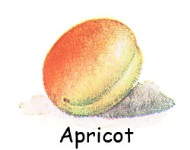 4. … cherry	4. 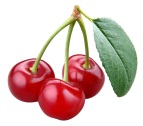 5. … apple	5.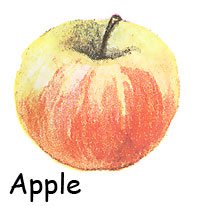 6. … lemon	6.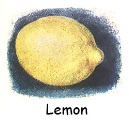 7. … pear	7.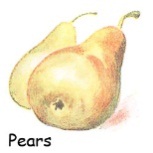 Задание 3Соотнесите английское предложение с русским переводом и подчеркните все формы глагола to be. Задание (0) уже сделано в качестве примера.0. I am Christopher Robin.  C            1. I am 7. …2. I am from Britain. …	3. Winnie-the-Pooh is my friend. …4. He is kind and funny. …5. We are good friends. …6. We are in the Magic Forest. …          A. Я из Британии.          B. Мы хорошие друзья.          C. Я Кристофер Робин.          D. Он добрый и смешной.          E. Мне 7 лет.          F. Мы в Волшебном лесу.          G. Винни-Пух – мой друг.Задание 4Соотнеси название цветов на английском языке с их русским переводом. Задание (0) уже сделано в качестве примера.0. red A                                                A. Красный1. yellow                                              B.Чёрный2. pink                                                  C. Коричневый3. green                                                D. Жёлтый4. purple                                               E. Оранжевый5. orange                                              F.Зелёный6.blue                                                   G. Серый7. grey                                                   H. Розовый8. violet                                                  I. Голубой9. black                                                   J. Фиолетовый10. brown                                               K. ПурпурныйЗадание 5Выберите один вариант ответа из трёх предложенных, и обведи его.0. I … Nick.a) is     b) am     c) are1. He … red.a) am     b) are     c) is2. She … not a monster.a) are     b) am     c) is3. You … a horse.a) are     b) am     c) is4. Dwarfs … funny and nice.a) is     b) am     c) are5. Teddy Bear … kind.a) are     b) is     c) am6. I … good at skiing.a) are     b) is     c) amКонтрольная работа №2Вариант 1Задание 1Хорошо ли ты умеешь догадываться о значении слов по звучанию и написанию? В зоопарке можно увидеть разных животных. Прочитай, как называются животные на английском языке. Соотнеси названия этих животных с картинками. Задание (0) уже выполнено в качестве примера.0. alligator A    [‘ӕlɪgeıtə]                                    A 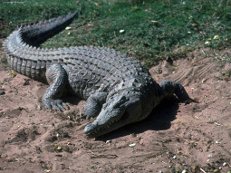 1. zebra …    [‘zі:brə]            B  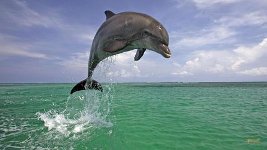 2. kangaroo …    [,kӕŋgə’ru:]                                                        C   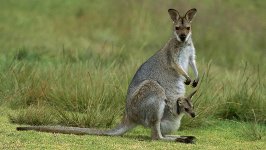 3. dolphin …    [‘dɒlfɪn]                            D 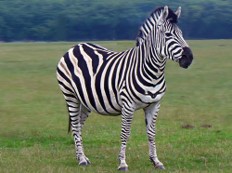 4. panda …    [‘pӕndə]                                                                              E  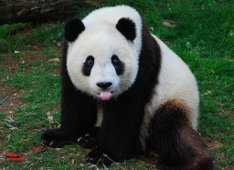 5. scorpion …   [‘skϽ:pɪən]                       F  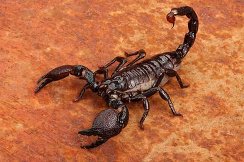 Задание 2Хорошо ли ты знаешь правила чтения? Соотнеси слова с транскрипционными знаками в соответствии с правилами чтения окончаний существительных во множественном числе. Задание (0) уже сделано в качестве примера.0. bears1. rabbits                              [z]2. lions                                        [s]3. ducks                              [ız]4. horsesЗадание 3Хорошо ли ты знаешь грамматику? Прочитай пары предложений. Обведи букву рядом с правильным предложением. Задание (0) уже сделано в качестве примера.Is he a nice boy?    A    Is she a nice boy?   BThis is merry girl.     A   This is a merry girl.  BHe is a smart boy, his name is Nick.   A   He is a smart boy, her name is Nick.   BAre they friendly?   A   Is they friendly?       BShe like painting.   A   She likes painting.  BThere is a river in my village.     A   There are a river in my village.  BI good at skating.        A   I am good at skating.  BЗадание 4Хорошо ли ты знаешь лексику? Дети по-разному проводят свободное время. Чем они любят заниматься? Соотнеси слова с картинками. Задание (0) уже сделано в качестве примера.0. dancing  A                                        A                   B 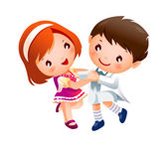 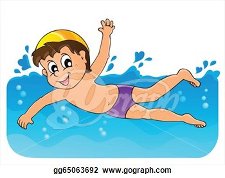 1. playing hide-and-seek …2. skating …                                                     C             D 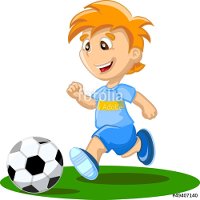 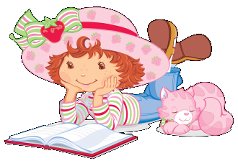 3. playing computer games …4. reading …5. swimming …                       E                F 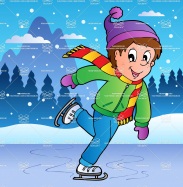 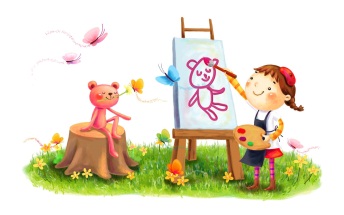 6. painting …7. playing sports …                  G               H 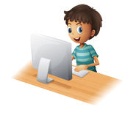 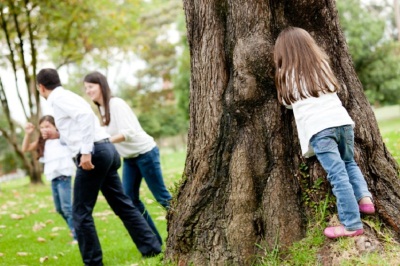 Задание 5Можешь ли ты рассказать о себе по-английски? Друзья Хелен и Майка хотят с тобой познакомиться. Расскажи им о себе.My name is …I am …I’m from …I like …I am good at …Задание 6Что ты узнал о культуре англоязычных стран? Соотнеси имена героев сказок и мультфильмов с их портретами. Задание (0) уже сделано в качестве примера.0. Angelina Mouseling  A                                                        A   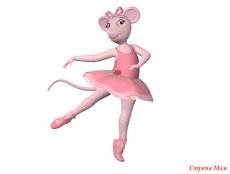 1. Mickey Mouse …                    B                     C  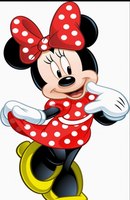 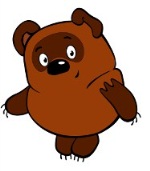 2. Minnie Mouse …3. Pussy Cat …                     D                 E 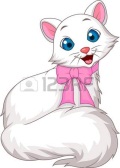 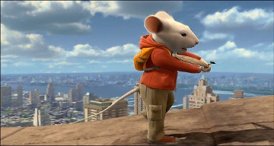 4. Winnie-the-Pooh …5. Stuart Little …                                        F  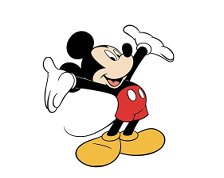 Вариант 2Задание 1Хорошо ли ты умеешь догадываться о значении слов по звучанию и написанию? В зоопарке можно увидеть разных животных. Прочитай, как называются животные на английском языке. Соотнеси названия этих животных с картинками. Задание (0) уже выполнено в качестве примера.0. alligator A     [‘ӕӏɪgeɪtə]             A   1. giraffe …    [ʣі:’ra:f]          B                            C  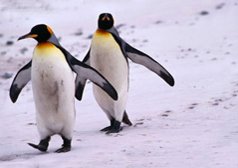 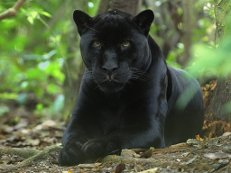 2. penguin …    [‘peŋgwɪn]3. chimpanzee …   [,tʃɪmpӕn’zi:]                                        D   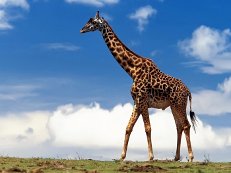 4. panther …    [‘pӕnΘə]                  E 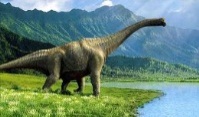 5. dinosaur …   [‘daınəsϽ:]                       F    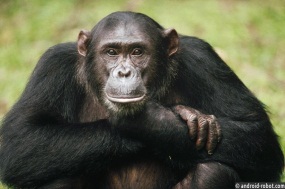 Задание 2Хорошо ли ты знаешь правила чтения? Соотнеси слова с транскрипционными знаками в соответствии с правилами чтения окончаний существительных во множественном числе. Задание (0) уже сделано в качестве примера.0. bears1. tigers                               [z]2. cats                                         [s]3. wolves                            [ız]4. foxesЗадание 3Хорошо ли ты знаешь грамматику? Прочитай пары предложений. Обведи букву рядом с правильным предложением. Задание (0) уже сделано в качестве примера.0.	Is he a nice boy?    A    Is she a nice boy?   B1.	This is merry girl.     A   This is a merry girl.  B2.	He is a smart boy, his name is Nick.   A   He is a smart boy, her name is Nick.   B3.	Are they friendly?   A   Is they friendly?       B4.	She like painting.   A   She likes painting.  B5.	There is a river in my village.     A   There are a river in my village.  B6.	I good at skating.        A   I am good at skating.  BЗадание 4Хорошо ли ты знаешь лексику? Дети по-разному проводят свободное время. Чем они любят заниматься? Соотнеси слова с картинками. Задание (0) уже сделано в качестве примера.0. dancing  A                                      1. playing hide-and-seek …           A                            B 2. skating …3. playing computer games …                       C                         D 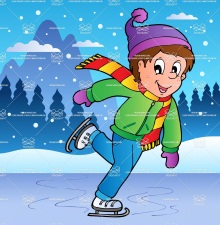 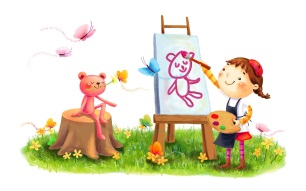 4. reading …5. swimming …                           E                                      F 6. painting …                        G                                H 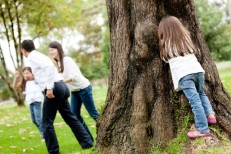 7. playing sports …Задание 5Можешь ли ты рассказать о себе по-английски? Друзья Хелен и Майка хотят с тобой познакомиться. Расскажи им о себе.My name is …I am …I’m from …I like …I am good at …Задание 6Что ты узнал о культуре англоязычных стран? Соотнеси имена героев сказок и мультфильмов с их портретами. Задание (0) уже сделано в качестве примера.0. Angelina Mouseling  A                                                       A  1. Mickey Mouse …                    B                    C 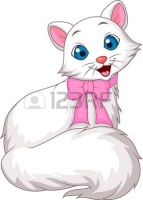 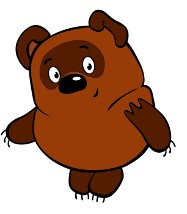 2. Minnie Mouse …3. Pussy Cat …                     D                E4. Winnie-the-Pooh …5. Stuart Little …                                        F Промежуточная аттестацияЗадание 1Умеешь ли ты красиво и правильно писать по-английски? Помоги Кате написать письмо в английский журнал для детей «Клик». Допиши предложения, используя слова в рамке.Hi,My name is Katya.I live in Moscow.My family …I have got …My mother and father …My mother is …She likes …My father is friendly …I am not good …And my father helps me …I like music and I can play …All the best,KateЗадание 2Умеешь ли ты отгадывать загадки на английском языке? Отгадай загадку и отметь букву подходящей картинки.It is not a small animal. It is brave and evil. It lives in the forest. It can run well. It is good at climbing trees. It can fish. It likes honey and fish.A        B             C  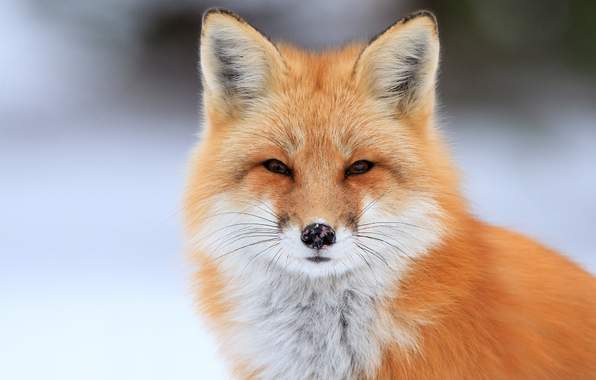 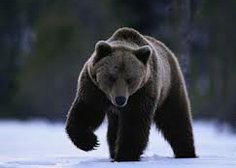 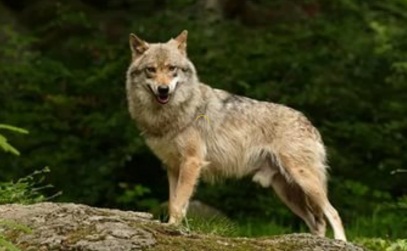 Задание 3Хорошо ли ты знаешь правила чтения? Впиши пропущенные транскрипционные знаки в соответствии с правилами чтения окончаний глаголов в третьем лице единственного числа. Задание  (0) уже сделано в качестве примера.0.  cooks [kuks]                                                                            6.   watches[‘wɒtʃ…]1.  hunts [hᴧnt…]                                                                           7.   talks[tϽ:k…]2.   runs[rᴧn…]                                                                            8.    chases[‘tʃeɪs…]    3.   loves[lᴧv…]                                                                           9.   lives[lɪv…]4.   helps[help…]                                                                        10.  jumps[ʣᴧmp…]5.   cleans[kli:n…]	Задание 4Хорошо ли ты знаешь лексику? Впиши слова из рамки в соответствующие группы слов. Задание (0) уже сделано в качестве примера.0. mother, brother, sister1. plane, ship, …2. sea, cave, …3. plumps, apples, …4. Sunday, Friday, …5. smart, friendly, …Задание 5Хорошо ли ты знаешь грамматику? Дети любят задавать вопросы, когда им читают сказки. Что их интересует в сказке о Винни Пухе? Выбери подходящие глаголы и впиши их в предложения, чтобы получились вопросы. Задание (0) уже выполнено в качестве примера.0. Does Winnie the Pooh live in a small house?          a) Do          b) Does1…. he got any friends?Have     b) Has2…. his friends live in the forest?Does     b) Do3…. they got big houses?Have     b) Has4…. there many birds and animals in the forest?Is     b) Are5…. there a river there?Are     b) Is6…. Winnie the Pooh like singing?Do     b) Does7…. he read well?Can     b) DoЗадание 6Хорошо ли ты знаешь дни недели? Пронумеруй названия дней недели в правильной последовательности.SaturdayTuesdaySundayMondayWednesdayThursdayFridayЗадание 7Контроль навыков чтенияТекст №1What can I see?The two women are standing under the tree and talking. The man is not reading his newspaper. The woman is not wearing a hat, she is holding an umbrella. The woman is carrying two shopping bags. The girl is holding an apple. The children are running. The girl is opening the umbrella, she is not feeding the pigeons. The woman is reading a newspaper.Текст №2It is seven- thirty now and Ann is having breakfast. She is watching her favourite programme. It always starts at seven o’clock. Ann always has breakfast at seven-thirty. She always watches it.It is eight o’clock now. Ann is leaving her flat. And the programme is finishing. It always finishes at eight.Текст №3My name is Boris. I am twelve. My family is large. My mother and father are engineers. My sister Olga is a schoolgirl. She is ten. My brother is a worker. He is a builder. He is twenty. His name is Mike. We are great friends.Контрольная работа №3 (итоговая)Вариант 1Задание 1Соедини заглавную букву английского алфавита с маленькой буквойG S O F M W V Q H Y A P I B D X J U E R f g q p x u r s h o m e j w v y I a b dЗадание 2Прочитай с помощью транскрипции следующие слова.1. Geography [ʤɪ’ɒgrəfı] -2. orchestra [‘ᴐ:kɪstrə] -3. photo [`fəutəu] -Умеешь ли ты догадываться о значении английских слов по их звучанию и написанию? Что значат слова, которые ты прочитал? Напиши их перевод на русский язык напротив каждого слова.Задание 3Прочитай слова в рамке, посмотри на рисунки и поставь рядом с каждым словом номер соответствующего рисунка. Задание (0) выполнено в качестве примера. 0.                                           1.    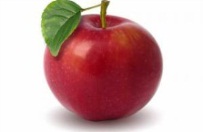 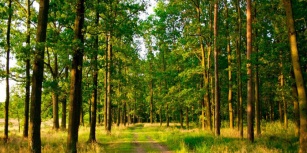                          2.                                                                      3.   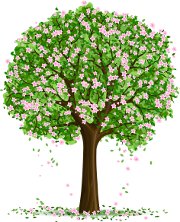 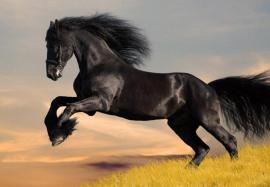                                        4.                                5.  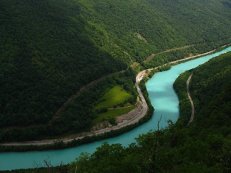 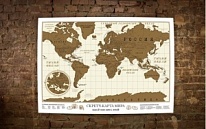 Хорошо ли ты знаешь английский алфавит? Напиши слова (из рамки) в алфавитном порядке.Apple, …, …, …, …, ….Задание 4Заполни в стихотворении пропуски подходящими словами из рамки. Одно слово можно использовать два раза.There is a man, And … name is Dob.And he has got a wife,And … name is Mob.And he … a dog,And its name … Bob.And she … a cat,And … name is Chitterbob.Задание 5Знаешь ли ты, как правильно строится английское предложение?Прочитай пары предложений. Одно предложение в каждой паре построено неправильно. Выбери правильный вариант и обведи соответствующую букву A или B. Задание (0) выполнено в качестве примера.0. A. Are any rivers in London?     B. Are there any rivers in London?1. A. London is in England?    B. Is London in England?2. A. Can you go by train from Moscow to London?    B. Can you going by train from Moscow to London?3. A. Have you got a computer?   B.  Have got you a computer?4. A. I like talking to my mother.    B. I like talk to my mother.5. A. Does your mother helps you with your homework?    B. Does your mother help you with your homework?6. A. I do not like telling tales.    B. I not like telling tales.7. A. My father doesn’t fishing in winter.    B. My father doesn’t fish in winter.Задание 6Соотнеси предложения на английском языке с их русским переводом. Напиши рядом с каждым английским предложением соответствующие цифры.Please open workbooks. …                             1. Расскажите мне, пожалуйста, о своих питомцах.Answer please my questions. …                      2. Пожалуйста, откройте рабочие тетради.Tell me please about the pets. …                       3. Посмотрите на рисунок на странице десять.Look at the drawing on the page 10. …            4. Ответьте, пожалуйста, на мои вопросы.Вариант 2Задание 1Соедини заглавную букву английского алфавита с маленькойG S O F M W V Q H Y A P I B D X J U E R f g q p o m e j w v y I a b d x u r s h Задание 2Прочитай с помощью транскрипций следующие слова.1. grapefruit [`greɪpfru:t] -2. basketball [`ba:skɪtbᴐ:l] -3. problem [`prɒbləm] -Умеешь ли ты догадываться о значении английских слов по их звучанию и написанию? Что значат слова, которые ты прочитал? Напиши их перевод на русский язык напротив каждого слова.Задание 3Прочитай слова в рамке, посмотри на рисунки и поставь рядом с каждым словом номер соответствующего рисунка. Задание (0) выполнено в качестве примера.0.                                                     1.  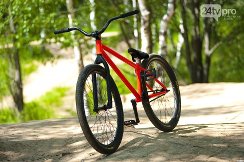 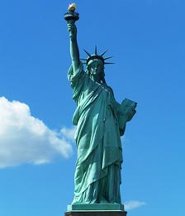 2.                           3.    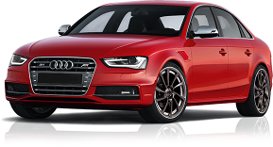 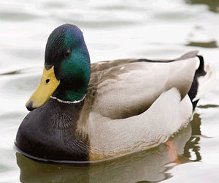 4.                          5.     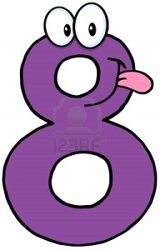 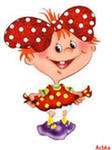 Хорошо ли ты знаешь английский алфавит? Напиши слова (из рамки) в алфавитном порядке.Bicycle, …, …, …, …, ….Задание 4Заполни в стихотворении пропуски подходящими словами из рамки. Одно слово можно использовать два раза.There is a man, And … name is Dob.And he has got a wife,And … name is Mob.And he … a dog,And its name … Bob.And she … a cat,And … name is Chitterbob.Задание 5Знаешь ли ты, как правильно строится английское предложение?Прочитай пары предложений. Одно предложение в каждой паре построено неправильно. Выбери правильный вариант и обведи соответствующую букву A или B. Задание (0) выполнено в качестве примера.0. A. Are any rivers in London?    B. Are there any rivers in London?1. A. London is in England?    B. Is London in England?2. A. Can you go by train from Moscow to London?    B. Can you going by train from Moscow to London?3. A. Have you got a computer?   B.  Have got you a computer?4. A. I like talking to my mother.    B. I like talk to my mother.5. A. Does your mother helps you with your homework?    B. Does your mother help you with your homework?6. A. I do not like telling tales.    B. I not like telling tales.7. A. My father doesn’t fishing in winter.    B. My father doesn’t fish in winter.Задание 6Соотнеси предложения на английском языке с их русским переводом. Напиши рядом с каждым английским предложением соответствующие цифры.Please open workbooks. …                            1. Расскажите мне, пожалуйста, о своих питомцах.Answer please my questions. …                       2. Пожалуйста, откройте рабочие тетради.Tell me please about the pets. …                     3. Посмотрите на рисунок на странице десять.Look at the drawing on the page 10. …          4. Ответьте, пожалуйста, на мои вопросы.№ п / пНазвание раздела / темыКоличество часовСодержаниеПланируемые результаты обучения1«Let’s have a parade!»32чЗнакомство со сверстниками и взрослыми, приветствие, прощание. Совместные игры, любимые занятия. Мои друзья, что умеют делать. Цвета. Игрушки, песни. Любимые игры и занятия. Личностные результаты: - формирование положительного отношения к школе и учебной деятельности;- формирование доброжелательного отношения к сверстникам и взрослым;- расширение кругозора, формирование стремления творчески выражать себя в учебной деятельности;- развитие готовности к сотрудничеству и дружбе, выражать положительное отношение к процессу познания:проявлять внимание, удивление, желание получить больше новой информации;- развитие самостоятельности в выполнении учебных заданий.Предметные результаты: -овладение начальными представлениями о нормах иностранного языка (фонетических, лексических, грамматических); умение (в объеме содержания курса) находить, различать и сравнивать такие языковые единицы, как звук, буква, слово.Метапредметные результаты.Регулятивные: -формирование элементарных представлений о роли знаний в жизни человека;-определение последовательности промежуточных целей с учетом конечного результата; - следовать при выполнении заданий инструкциям учителя и алгоритмам, описывающим стандартные учебные действия;-целеполагание как постановка учебной задачи на основе соотнесения того, что известно и того, что неизвестно.Познавательные: -формирование умения работать с новым учебником и рабочей тетрадью; -формирование первоначальных навыков использовать знаково-символические средства; -развитие умения производить простые логические действия.Коммуникативные: -формирование стремления знать и следовать правилам вежливого поведения и соблюдать культуру речи; -формирование умения слушать и работать в группе; -формирование умения слушать собеседника;- формирование желания и умения выражать свои мысли.2«Let’s make a trip!»36чСказочные животные, герои детских стихов и сказок, герои этнических легенд, компьютерные персонажи, их черты характера, что умеют делать, их любимые занятия. Члены семьи, их имена и черты характера. Любимые занятия членов семьи. Обязанности членов семьи, их взаимоотношения и работа по дому. Любимая еда. Виды транспорта. Названия континентов, стран и городов. Описание местности. Зимние и летние виды спорта, занятия различными видами спорта. Домашние питомцы. Любимые животные. Что умеют делать животные.Достопримечательности: скульптуры сказочных героев.Национальный праздник (День благодарения). Рождество и Новый год: герои рождественского и новогоднего праздника, их черты характера и любимые занятия, новогодние костюмы.Коренные американцы и предметы их быта.Личностные результаты: - развитие почтительного отношения к родителям, доброжелательного отношения к сверстникам и младшим;- выбирать оптимальные формы  поведения во взаимоотношениях с одноклассниками;-проявлять желание учиться;- формирование последовательности, настойчивости и самостоятельности в выполнении учебных заданий.Предметные результаты: - понимать особенности британских и американских национальных и семейных праздников и традиций;- понимать особенности образа жизни своих зарубежных сверстников.Метапредметные  результаты. Регулятивные: - следовать при выполнении заданий инструкциям учителя и алгоритмам, описывающим стандартные учебные действия;- корректировать деятельность: вносить изменения в процесс с учетом возникших трудностей и ошибок;- адекватно воспринимать оценку своей работы учителем или товарищами;- оценивать выполнение своего задания по следующим параметрам: легко или трудно выполнять, в чём сложность выполнения.Познавательные:- самостоятельно осуществлять поиск необходимой информации для выполнения учебных заданий;- анализировать изучаемые факты языка с выделением их отличительных признаков;-сравнивать предметы, объекты, находить закономерность;-развитие способностей к догадке по аналогии с родным языком на основе звуковых образов слов и по картинкам.Коммуникативные: -формирование стремления знать и следовать правилам вежливого поведения и соблюдать культуру речи;- формирование умения слушать и взаимодействовать в группе;- умение слушать и вступать в диалог;-инициативное сотрудничество в поиске и сборе информации.Итого68ч№Название раздела / темыКоличество часовКонтрольные работыПроектыПромежуточная аттестация1«Let’s have a parade!»321--2«Let’s make a trip!»36221Итого68321Кол - во часов по плану№ урока. Тема.Цель и задачи урока.Предметное содержание речи.Языковая и речевая компетенции (лексика, грамматика, чтение, аудирование, письмо, говорение).Дата по плануДата фактическая1 четверть (спланировано 16уроков)1 четверть (спланировано 16уроков)1 четверть (спланировано 16уроков)1 четверть (спланировано 16уроков)1 четверть (спланировано 16уроков)1 четверть (спланировано 16уроков)Unit 1	Let's have a parade!Давайте на парад!Unit 1	Let's have a parade!Давайте на парад!Unit 1	Let's have a parade!Давайте на парад!Unit 1	Let's have a parade!Давайте на парад!Unit 1	Let's have a parade!Давайте на парад!Unit 1	Let's have a parade!Давайте на парад!11. Вводный урок. Английский язык - международный язык.Социокультурный аспект: знакомство с разнообразием языков, как средством общения; знакомство со странами, люди которых говорят на английском языке; английский язык как международный язык;Развивающий аспект:  развитие интонационного слуха; развитие внимания, памяти и мышления;Воспитательный аспект: расширение познавательных потребностей; формирование элементарных представлений о роли знаний в жизни человека; воспитание интереса к изучению иностранного языка;Учебный аспект: формирование лексических навыков. Лексический материал: English, England, Scotland, Northern, Ireland, Wales, the United Kingdom.5.095.0921.Hi, Helen! Hi, Mike!Привет, Хелен! Привет, Майк!Социокультурный аспект: знакомство с некоторыми особенностями английского языка в сравнении с русским языком: наличие звуков и слов, схожих по звучанию и значению; знакомство с географическим положением Великобритании и США, с традицией проведения Парада, посвящённого Дню благодарения в США;Развивающий аспект: развитие языковых способностей: к догадке, имитации; развитие интонационного слуха, развитие способностей к решению речемыслительных задач: соотнесению, формулированию выводов, коммуникабельности; развитие внимания, мышления и памяти; развитие учебных умений: работать со справочным материалом, рационально организовывать свой труд в классе и дома;Воспитательный аспект: воспитание стремления знать и следовать правилам вежливого поведения и соблюдать культуру речи; формирование элементарных представлений о роли знаний в жизни человека, расширение познавательных потребностей; воспитание интереса и положительного отношения к изучению английского языка (АЯ); Учебный аспект: формирование произносительных навыков, навыков аудирования, формирование навыков чтения по транскрипции; формирование навыков каллиграфии (буквы Nn, Mm, Ll и Ii). Фонетический материал: звуки [l], [h], [k], [m], [n], [aı], [ı], [e];Лексический материал: Hi, hello, I;Грамматический материал: глагол to be (форма am (‘m));Речевые функции: greeting (Hi), introducing (I’m …);Оснащение урока: карта мира, карта Соединённых Штатов Америки, Нью-Йорка, Великобритании; презентация, транскрипционные знаки, рабочая тетрадь, учебник, грамматический справочник.Памятка №1 (учебник, часть 1, стр. 109), памятка №2 (учебник, часть 1, стр. 109), памятка №3 (учебник, часть 1, стр. 109), памятка №4 (учебник, часть 1, стр. 110), памятка №5 (учебник, часть 1, стр. 110).7.0912.097.0912.0912.I like Minnie! Мне нравится Минни!Социокультурный аспект: знакомство с талисманом Олимпийских игр в Австралии – ехидной Милли, с некоторыми фактами британской и американской культуры;Развивающий аспект: развитие способностей к догадке, развитие интонационного слуха, развитие психических процессов и функций: внимания, памяти, мышления (мыслительные операции – анализ, синтез, сравнение); развитие умения работать с лингвострановедческим словарём, рационально организовывать свой труд в классе и дома;Воспитательный аспект: воспитание доброжелательного отношения к сверстникам, формирование стремления знать и следовать правилам вежливого поведения и соблюдать культуру речи; воспитание интереса и положительного отношения к изучению английского языка;Учебный аспект: совершенствование произносительных навыков и навыков чтения по транскрипции, сформированных на предыдущих уроках, формирование навыков чтения по буквам (буквы Kk, Mm, Nn, Hh, Ll); формирование навыков каллиграфии (буквы Kk, Hh).Фонетический материал: предыдущего урока;Лексический материал: Hi, hello, I’m,  like, milk, a hen, a lion, and, hello;Грамматический материал: предыдущего урока;Речевые функции: expressing likes (I like Minnie);Оснащение урока: карточки с транскрипционными знаками, учебник, рабочая тетрадь, грамматический справочник.Памятка №7 (учебник, часть 1, стр.111), памятка №8 (учебник, часть 1, стр.111).14.0914.0923, 4.I am nice!Я хороший!Социокультурный аспект: дальнейшее знакомство с традицией проведения Парада, посвящённого Дню благодарения в Нью – Йорке, знакомство с популярными героями сказок;Развивающий аспект: развитие языковых способностей: к догадке, звуковой и зрительной дифференциации; развитие способностей к решению речемыслительных задач: соотнесению, формулированию выводов, коммуникабельности; развитие умения работать со справочными материалами (грамматическим справочником и лингвострановедческим словарём); взаимодействовать и сотрудничать в группе;Воспитательный аспект: расширение познавательных потребностей, формирование первоначальных навыков коллективной учебной деятельности; воспитание интереса и уважительного отношения к АЯ и культуре народов англоязычных стран и стремления участвовать в межкультурной коммуникации: принимать решения и давать оценки;Учебный аспект: формирование произносительных и, лексических и грамматических навыков, навыков аудирования и формирование чтения по транскрипции; формирование навыков каллиграфии (буквы Ss, Uu, Xx, Qq).Фонетический материал: [t], [p], [s], [j], u, [u:], [au], [ə], [ӕ];Лексический материал: a cat, a mouse, mice, little, cute, nice, too;Грамматический материал: неопределённый артикль «a», нулевой артикль;Речевые функции: identifying (I’m a mouse.), characterizing (I’m cute!);Оснащение урока: карточки с транскрипционными знаками, учебник, рабочая тетрадь, грамматический справочник.19.0921.0915. Henny Penny, you are cute! Хенни Пенни, ты молодец!Социокультурный аспект: знакомство с главным персонажем повести – сказки известного американского писателя Элвина Брукса Уайта «Стюард Литл», героями популярного американского мультфильма Джозефа Барберы и Уильяма Ханна «Том и Джерри», главным персонажем известного русского мультфильма А. Хайта – котом Леопольдом;Развивающий аспект: развитие компенсаторных умений: догадываться о значении слов по иллюстративной наглядности; развитие учебных умений: работать с грамматическим справочником и лингвострановедческим словарём; развитие таких качеств ума, как внимание, память, мышление;Воспитательный аспект: воспитание доброжелательного отношения к сверстникам; формирование стремления знать и соблюдать правила вежливого поведения и соблюдать культуру речи;Учебный аспект: формирование грамматических и лексических навыков, совершенствование произносительных навыков, навыков аудирования, чтения по транскрипции и лексических навыков; формирование навыков каллиграфии (буквы Tt, Pp).Лексический материал: yes, silly;Грамматический материал: личное местоимение you, глагол to be (форма are), неопределённый артикль «a»;Речевые функции: asking how someone is / saying how you are (How are you? / I’m fine, thank you.), praising (You are a nice hen.);Оснащение урока: карточки с транскрипционными знаками, учебник, рабочая тетрадь, грамматический справочник.26.0926,7.Angelina is a talented ballerina! Ангелина - талантливая балерина.Социокультурный аспект: знакомство с некоторыми персонажами англоязычных сказок, мультфильмов и телевизионных шоу, а также с героями сказки Н. Носова «Приключения Незнайки и его друзей»; знакомство с некоторыми особенностями АЯ в сравнении с русским языком; с особенностями звукоподражаний животным и предметам в англоязычных странах, со звуками АЯ, аналогов которым нет в русском языке: [ᵑ] и [ʤ] , со словами, схожими по звучанию и значению в обоих языках (интернациональная лексика, личные имена);Развивающий аспект: развитие языковых способностей: к догадке, звуковой и зрительной дифференциации, имитации; развитие интонационного слуха; развитие компенсаторных умений: догадываться о значении слов по иллюстративной наглядности; развитие учебных умений: работать с грамматическим справочником и лингвострановедческим словарём;Воспитательный аспект: воспитание уважительного отношения к родному языку и осознание своей культуры через контекст культуры англоязычных стран; развитие умения различать плохие и хорошие поступки персонажей литературных произведений; расширение познавательных потребностей, воспитание отрицательного отношения к небрежности в учёбе;Учебный аспект: формирование произносительных навыков, навыков аудирования и чтения по транскрипции, а также лексических навыков; формирование навыков каллиграфии (буквы Bb, Cc, Dd, Ee, Gg).Фонетический материал: [b], [r],  [z], [d], [ʤ], [ᵑ], [a:], [eı], [i:];Лексический материал: smart, kind, talented, merry, a ballerina, a mite, a park, a tree, a lake;Грамматический материал: глагол to be (форма is);Речевые функции: characterizing / evaluating (Jerry is merry. Jerry is a merry mouse.);Оснащение урока: карточки с транскрипционными знаками, картинки из сказки «Приключения Незнайки» Николая Носова, учебник, рабочая тетрадь, грамматический справочник.28.093.1018. Angelina likes dancing. Ангелина любит танцевать.Социокультурный аспект: дальнейшее знакомство с любимыми занятиями сказочных персонажей (из предыдущего урока);Развивающий аспект: развитие языковых способностей: к имитации, выявлению языковых закономерностей, догадке, развитие интонационного слуха; развитие компенсаторных умений: догадываться о значении по иллюстративной наглядности и по аналогии с родным языком; развитие учебных умений: работать со справочным материалом;Воспитательный аспект: воспитание внимательного отношения к занятиям и интересам других людей, установление дружеских отношений в коллективе, основанных на взаимопомощи и взаимной поддержке; расширение познавательных потребностей, воспитание интереса к чтению; воспитание дисциплинированности и настойчивости в выполнении учебных и творческих заданий; воспитание уважительного отношения к чужому мнению;Учебный аспект: формирование произносительных навыков (логическое ударение, интонация утвердительных предложений), формирование лексических и грамматических навыков, совершенствование навыков чтения по транскрипции; формирование навыков чтения по буквам (Bb, Dd, Jj, Gg, Rr, Ss, Zz); формирование навыков каллиграфии (буквы Jj, Rr, Zz).Фонетический материал: материал предыдущих уроков;Лексический материал: dancing, helping, playing tricks, playing, telling tales, painting, reading, singing, no, a banana, a rabbit, a panda;Грамматический материал: глагол like в 3 - лице единственного числа в Present Simple;Речевые функции: agreeing / disagreeing (You’re right. / You are not right.);Оснащение урока: транскрипционные знаки, учебник, рабочая тетрадь, грамматический справочник.5.1019.Playtime.Давайте поиграем! Урок повторенияСоциокультурный аспект: знакомство с играми на основе изученных знаний;Развивающий аспект: развитие языковых способностей: к догадке, слуховой и зрительной дифференциации; развитие способностей к решению речемыслительных задач: соотнесению, коммуникабельности; развитие психических процессов и функций: внимания, памяти , мышления (мыслительные операции – анализ, синтез, сравнение), воображение (умение представить себя в ином статусе и соответствовать ему); развитие учебных умений (общеучебных и специальных): рационально организовывать свой труд в классе, строить взаимодействие с одноклассниками в группе и в паре;Воспитательный аспект: воспитание первоначальных навыков коллективной работы, воспитание трудолюбия и отрицательного отношения к небрежности в учёбе, воспитание дисциплинированности и настойчивости при выполнении учебных заданий; воспитание вежливого, доброжелательного отношения к другим участникам учебной и игровой деятельности;Учебный аспект: совершенствование произносительных, лексических, грамматических навыков, навыков каллиграфии и навыков чтения по транскрипции.Лексический материал: bye;Грамматический материал: материал предыдущих уроков;Речевые функции: материал предыдущих уроков; Оснащение урока: карточки со знаками, кубик и фишки, учебник, рабочая тетрадь, грамматический справочник.10.10110. Ord likes painting. Орд любит рисовать.Социокультурный аспект: знакомство с американской телепередачей «Улица Сезам» и персонажами этой передачи, с особенностями звукоподражаний животным и предметам в англоязычных странах;Развивающий аспект: развитие интонационного слуха; развитие внимания, памяти и мышления; развитие умения работать с лингвострановедческим словарём и грамматическим справочником; Воспитательный аспект: воспитание уважительного отношения к родному языку и осознание своей культуры через контекст культуры англоязычных стран; формирование интереса к просмотру детских познавательных и развлекательных телепередач; формирование стремления творчески выражать себя в учебной деятельности;  Учебный аспект: формирование произносительных навыков, навыков чтения по транскрипции, формирование лексических и грамматических навыков; формирование навыков каллиграфии (буквы Aa, Oo, Vv).Фонетический материал: [ʃ], [g], [v],[əu], [ɒ], [ᴐ:], [ɜ:];Лексический материал: red, yellow, pink, green, purple, orange, blue, grey, violet, black, brown, a monster, a dragon, a cookie;Грамматический материал: it, he, she; глагол to be (форма is / ‘s);Оснащение урока: карточки с транскрипционными знаками, учебник, рабочая тетрадь, грамматический справочник.12.10111.Cassie is not a monster.Кэсси не монстр.Социокультурный аспект: знакомство с персонажем телепередачи «Улица Сезам» в русской версии Зелибобой;Развивающий аспект: развитие навыков соотнесения, формулирования выводов; развитие таких психических процессов, как внимание и память; Воспитательный аспект: формирование интереса к занятиям художественным творчеством; расширение познавательных потребностей; формирование потребности и способности представлять культуру родной страны и участвовать в межкультурной коммуникации: принимать решения, давать оценки; формирование интереса к чтению; воспитание интереса и положительного отношения к чужой культуре;Учебный аспект: совершенствование произносительных и лексических навыков, а также навыков чтения по транскрипции, формирование грамматических навыков; формирование навыков каллиграфии.Фонетический материал: материал предыдущих уроков;Лексический материал: small, big, evil;Грамматический материал:  глагол  to be в 3 – м лице единственного числа (отрицательная форма - is not / isn’t);Речевые функции: describing (He / She is pink. He / She is not a red dragon.);Оснащение урока: карточки с транскрипционными знаками и буквами, учебник, рабочая тетрадь, грамматический справочник.17.10112. I like mother Goose Rhymes. Мне нравятся стихи Матушки Гусыни.Социокультурный аспект: знакомство с главными героями сказки английского писателя Хью Лофтинга «История доктора Дулитла»; знакомство с известной английской сказочницей Матушкой Гусыней и героями её стихотворений: Элизабет и доктором Фостером, продолжение знакомства с главным героем сказки английского писателя А. Милна – Винни Пухом;Развивающий аспект: развитие языковых способностей: к догадке, имитации; развитие интонационного слуха; развитие способностей к решению речемыслительных задач: соотнесению, формулированию выводов, коммуникабельности; развитие психических процессов и функций: внимания, памяти, мышления (мыслительные операции  – анализ, сравнение); развитие учебных умений: работать со справочным материалом (лингвострановедческим словарём);Воспитательный аспект: воспитание уважительного отношения к родному языку и осознание своей культуры через контекст культуры англоязычных стран; умение анализировать нравственную сторону своих поступков и поступков персонажей литературных произведений; формирование первоначальных навыков коллективной учебной деятельности; развитие умения видеть красоту труда и творчества, формирование интереса к чтению; воспитание интереса и положительного отношения к чужой культуре;Учебный аспект: формирование произносительных навыков, лексических навыков, навыков чтения по транскрипции и навыков аудирования; формирование навыков каллиграфии (буквы Ff, Ww, Yy).Фонетический материал: [f], [w],  [ϴ], [ᶞ], [ᶺ], [ᶾ];Лексический материал: funny, unlucky, friendly, brave, a pet, a friend, a parrot, talking (to), honey, my, me;Грамматический материал: материал предыдущих уроков;Речевые функции: giving your opinion (I think that …);Оснащение урока: карточки с транскрипционными знаками и буквами, учебник, рабочая тетрадь, грамматический справочник.19.10113. We are friends. Мы друзья.Социокультурный аспект: знакомство с поговорками и пословицами о дружбе, продолжение знакомства с героями сказки английского писателя Хью Лофтинга «История доктора Дулитла»;Развивающий аспект: развитие интонационного слуха; развитие способностей к решению речемыслительных задач: соотнесению, формулированию выводов, коммуникабельности; развитие психических процессов и функций: внимания, памяти, мышления (мыслительные операции  – анализ, сравнение); развитие учебных умений: работать со справочным материалом (грамматическим справочником и лингвострановедческим словарём);Воспитательный аспект: воспитание уважительного отношения к родному языку и осознание своей культуры через контекст культуры англоязычных стран; формирование представления о дружбе и друзьях, формирование потребности и способности анализировать нравственную сторону своих поступков; воспитание этических чувств: доброжелательности, отзывчивости; воспитание бережного отношения к животным и питомцам; формирование первоначальных представлений о художественных ценностях культуры англоязычных стран;Учебный аспект: формирование грамматических и лексических навыков, совершенствование произносительных навыков, навыков чтения по транскрипции.Лексический материал: a pig, a dog, a duck, an owl, good, together, at all, with, but;Грамматический материал: местоимение we / they; глагол to be (форма are), множественное число существительных;Речевые функции: из предыдущих уроков;Оснащение урока: карточки с транскрипционными знаками и буквами, кубик и фишка, учебник, рабочая тетрадь, грамматический справочник.24.10114. Charlie is nice! Чарли – чудесный!Социокультурный аспект: знакомство с популярными персонажами английских и американских сказок, мультфильмов и комиксов;Развивающий аспект: развитие интонационного слуха; развитие компенсаторных умений: использовать в качестве опоры речевые образцы при построении собственных высказываний; развитие учебных умений: работать со справочным материалом;Воспитательный аспект: воспитание уважительного отношения к родному языку, осознание своей культуры через контекст культуры англоязычных стран; воспитание этических чувств: отзывчивости, доброжелательности; расширение познавательных потребностей, формирование интереса к чтению и занятиям художественным творчеством;Учебный аспект: формирование произносительных и лексических навыков, навыков чтения по транскрипции; формирование навыков каллиграфии.Фонетический материал: [tʃ], [eə],[uə], [ıə],[ᴐı];Лексический материал: a bear, joyful;Оснащение урока: карточки со знаками и буквами, учебник, рабочая тетрадь, грамматический справочник.26.102 четверть (спланировано 15 уроков, 1 резервный)2 четверть (спланировано 15 уроков, 1 резервный)2 четверть (спланировано 15 уроков, 1 резервный)2 четверть (спланировано 15 уроков, 1 резервный)2 четверть (спланировано 15 уроков, 1 резервный)2 четверть (спланировано 15 уроков, 1 резервный)115. His name is Teddy. Его зовут Тедди.Социокультурный аспект: знакомство с самыми популярными домашними питомцами в Великобритании и наиболее распространёнными именами домашних питомцев;Развивающий аспект: развитие интонационного слуха, способности к выявлению языковых закономерностей; развитие способностей к решению речемыслительных задач: соотнесению, формулированию выводов, коммуникабельности; развитие таких процессов как внимание и память; развитие умения работать с грамматическим справочником;Воспитательный аспект: воспитание доброжелательного отношения к сверстникам; формирование интереса к чтению; воспитание бережного отношения к животным; расширение познавательных потребностей; формирование интереса и уважительного отношения к иностранному языку и культуре англоязычных стран;Учебный аспект: совершенствование произносительных навыков и навыков чтения по транскрипции, формирование лексических и грамматических навыков; совершенствование навыков каллиграфии.Лексический материал: a boy, a name, children, a dwarf, a mermaid;Грамматический материал: притяжательные местоимения – my, your, his, her, its, our, their.Оснащение урока: рабочая тетрадь, учебник, карточки с буквами и звуками, грамматический справочник.7.11116.I like English!Мне нравится английский язык. Урок повторения.Социокультурный аспект: закрепление социокультурных знаний, полученных в течение первой четверти, знакомство с традиционной куклой Петрушкой;Развивающий аспект: развитие языковых способностей: к догадке; развитие психических процессов и функций: внимания, памяти, мышления, а также такого качества ума, как самостоятельность; развитие умений самостоятельно работать и уметь пользоваться справочными материалами;Воспитательный аспект: воспитание дисциплинированности, настойчивости и самостоятельности в выполнении учебных заданий, расширение познавательных потребностей; формирование интереса к чтению; развитие интереса и воспитание уважительного интереса к иностранному языку и культуре народов англоязычных стран;Учебный аспект: совершенствование лексических, грамматических навыков, навыков чтения по транскрипции и по буквам, навыков каллиграфии; скрытый контроль сформированности речевых навыков.Фонетический материал: материал предыдущих уроков;Лексический материал: материал предыдущих уроков и новые слова -  a river, a street, a house, a bridge;Грамматический материал: материал предыдущих уроков;Оснащение урока: учебник, грамматический справочник.9.11217. This is the English ABC. Это английский алфавит.Социокультурный аспект: знакомство с английским алфавитом, продолжение знакомства с персонажем по имени Гроувер из известной американской образовательно – развлекательной телевизионной программы «Улица Сезам» и главным героем сказки «Приключения Пиноккио. История деревянной куклы»;Развивающий аспект: развитие языковых способностей: догадки, интонационного слуха, имитации; развитие учебных умений: рационально использовать свой труд, работать со справочными материалами (грамматическим справочником, англо – русским словарём);Воспитательный аспект: формирование потребности соблюдать правила вежливого поведения и культуру речи, пользоваться «волшебными» словами; воспитание этических чувств: доброжелательности, отзывчивости; воспитание дисциплинированности, последовательности в выполнении учебных заданий, формирование элементарных представлений о роли знаний в жизни человека; формирование потребности и способности участвовать в межкультурной коммуникации: уважительно относиться к собеседнику;Учебный аспект: формирование грамматических и лексических навыков, овладение алфавитом, совершенствование произносительных навыков и навыков чтения по транскрипции; совершенствование навыков каллиграфии.Лексический материал: English, what, the ABC, sorry,  please, welcome;Грамматический материал: указательное местоимение this;Речевые функции: introducing someone (This is Nina. Nina to meet you.);Памятка №10Оснащение урока: учебник, рабочая тетрадь, таблица с английским алфавитом, карточки с буквами, грамматический справочник.14.1116.11118.I like animals. Я люблю животных.Социокультурный аспект: знакомство с информацией о платформе «Планета животных», участвующей в Параде;Развивающий аспект: развитие интонационного слуха; развитие умения использовать речевой образец для построения своего высказывания; развитие умения пользоваться англо – русским словарём и грамматическим справочником; развитие умения формулирования выводов; развитие таких качеств ума, как память и мышление;Воспитательный аспект:  установление дружеских отношений в коллективе, основанных на взаимопомощи и взаимной поддержке; формирование навыков коллективной учебной деятельности; воспитание бережного отношения  животным; воспитание стремления творчески выражать себя в учебной / игровой деятельности;Учебный аспект: формирование грамматических и лексических навыков, совершенствование произносительных и лексических навыков, навыков аудирования и навыков чтения по транскрипции.Лексический материал: a raccoon, a tiger, a fox, an animal, favourite, a wolf;Грамматический материал: единственное и множественное число существительных;Речевые функции: saying you like smth / smb; saying you are afraid of smth / smb, describing (He  She is… . They are … .), giving reasons (With … . He / She is … . My favourite animals are … . They are … .);Оснащение урока: учебник, рабочая тетрадь, грамматический справочник.21.11119.Let’s play. Давай играть.Социокультурный аспект: знакомство с динозавриком Барни – персонажем популярного в Америке познавательного телешоу для детей «Barney and friends», с популярными играми детей англоязычных стран, английской считалкой;Развивающий аспект: развитие способности к решению речемыслительных задач: коммуникабельности; развитие психических процессов и функций: внимания, памяти; развитие учебных умений: рационально организовывать свой труд в классе и дома, работать со справочным материалом (лингвострановедческим справочником);Воспитательный аспект: формирование доброжелательности и отзывчивости; расширение познавательных потребностей, формирование навыков коллективной учебной деятельности, воспитание дисциплинированности, последовательности, настойчивости и самостоятельности в выполнении учебных заданий и чувства ответственности за совместную работу; формирование стремления понимать образ жизни зарубежных сверстников;Учебный аспект: формирование лексических навыков, совершенствование произносительных навыков, навыков чтения по транскрипции, а также лексических и грамматических навыков, сформированных на предыдущих уроках; развитие умения читать с целью поиска конкретной информации.Лексический материал: hide – and – seek, tag, hopscotch, bingo, sports, a computer game, to count, числительные: one, two, three, four, five, six, seven, eight, nine, ten;Речевые функции: suggesting (Let’ play … .), responding to (accepting) suggestion (Why not?), giving personal information (I’m ten);Оснащение урока: учебник, рабочая тетрадь.Памятка №1123.11120.Iz Izzy an animal?Иззи это животное?Социокультурный аспект: знакомство с понятием «Олимпийские игры», символами и талисманами летних и зимних Олимпийских игр, с названиями континентов и частей света, знакомство с разнообразными представителями животного мира, ставшими талисманами Олимпийских игр;Развивающий аспект: развитие способностей к решению речемыслительных задач: выстраиванию логической последовательности, коммуникабельности; развитие компенсаторных умений: использовать в качестве опоры речевые образцы и план для построения собственных высказываний, догадываться о значении незнакомых слов по аналогии с родным языком и по иллюстративной наглядности; развитие умений работать с грамматическим справочником и лингвострановедческим, англо – русским словарями), извлекать запрашиваемую информацию из письменного текста и теста, воспринимаемого на слух;Воспитательный аспект: формирование интереса к участию в спортивных соревнованиях; воспитание потребности и способности представлять культуру родной страны, воспитание интереса и уважительного отношения к АЯ и культуре народов англоязычных стран;Учебный аспект: формирование грамматических и лексических навыков, навыков интонационного оформления общего вопроса, совершенствование произносительных навыков; совершенствование навыков каллиграфии, аудирования и чтения по транскрипции.Лексический материал: a mascot, a character, from, America, Africa, Australia, Europe, Asia, a football, a bicycle, an arrow, a bow, a book, a skate – board, a car, Olympic;Грамматический материал: структура вопросительных предложений с глаголом to be (общий вопрос и краткий ответ); Оснащение урока: учебник, грамматический справочник, рисунки и фотографии животных, талисманов Олимпийских игр, карта мира.Памятка №1128.11121. Are you good at football? Ты хорошо играешь в футбол?Социокультурный аспект: знакомство с талисманами летних и зимних Олимпийских игр, с некоторыми олимпийскими видами спорта, с представителями своеобразного животного мира Австралии;Развивающий аспект: развитие языковых способностей: к имитации, догадке, логическому изложению, выявлению языковых закономерностей; развитие интонационного слуха; развитие способностей к решению речемыслительных задач: формулированию выводов, выстраиванию логической последовательности, коммуникабельности; развитие таких процессов как внимание, память, логическое и творческое мышление, воображение; развитие умения работать со справочными материалами, вести диалог, заполнять таблицы;Воспитательный аспект: воспитание любви к Родине, формирование интереса к спортивным занятиям и участию в спортивных соревнованиях, формирование потребности в здоровом образе жизни и полезном времяпрепровождении, обеспечение понимания важности физической культуры и спорта для здоровья человека; Учебный аспект: формирование грамматических и лексических навыков; совершенствование произносительных навыков, навыков чтения по транскрипции и навыков аудирования.Лексический материал: football, tennis, swimming, skiing, skating, summer, winter, to be good at;Грамматический материал: вопросительные предложения с глаголом to be в форме are (общий вопрос и краткий ответ);Оснащение урока: учебник, грамматический справочник, фотографии представителей животного мира Австралии.30.11122. This is a little Indian girl. Это маленькая индийская девочка.Социокультурный аспект: знакомство с обычаями, традициями и историей появления праздника День благодарения в США, с героиней легенд об индейцах, а также одноимённого мультфильма У. Диснея – Покахонтас, с бытом коренных жителей Америк – индейцев;Развивающий аспект: развитие способностей к решению речемыслительных задач: выстраиванию логической последовательности, коммуникабельности; развитие компенсаторных умений: использовать в качестве опоры речевые образцы и план для построения собственных высказываний, догадываться о значении незнакомых слов по аналогии с родным языком и по иллюстративной наглядности;Воспитательный аспект: расширение познавательных потребностей, воспитание ценностного отношения к учёбе как виду творческой деятельности; воспитание интереса к занятиям художественным творчеством и стремление творчески выражать себя в учебной деятельности;Учебный аспект: формирование лексических навыков; совершенствование грамматических, произносительных навыков, навыков аудирования и чтения по транскрипции.Лексический материал: a wigwam, a boat, a bird, a turkey, an Indian, a girl;Грамматический материал: указательное местоимение  this;Речевые функции: identifying (This is a bow); для повторения introducing someone (This is an Indian girl.);Оснащение урока: учебник, рабочая тетрадь, грамматический справочник.5.12123. There is a river in my village. В моей деревне есть речка.Социокультурный аспект: знакомство с особенностями жизни и быта индейцев Северной Америки;Развивающий аспект: развитие таких процессов как внимание, память и мышление; развитие умения работать со справочными материалами, извлекать запрашиваемую информацию из письменного текста и текста, воспринимаемого на слух, заполнять таблицы;Воспитательный аспект: расширение познавательных потребностей, воспитание ценностного отношения к учёбе; воспитание интереса и уважительного отношения к истории и культуре народов англоязычных стран;Учебный аспект:  формирование грамматических навыков; совершенствование лексических навыков, навыков аудирования и навыков чтения по транскрипции.Лексический материал: лексические единицы предыдущего урока; a village, there;Грамматический материал: оборот there is / there are;Оснащение урока: учебник, рабочая тетрадь, грамматический справочник, иллюстрации, изображающие уклад жизни индейцев Северной Америки.7.12124.Who are you? (урок повторения) Кто ты?Социокультурный аспект: знакомство с обычаями и традициями празднования Рождества в англоязычных странах;Развивающий аспект: развитие способности к встраиванию логической последовательности; развитие учебных умений: сотрудничать со сверстниками, работать со справочным материалом, извлекать запрашиваемую информацию;Воспитательный аспект: осознание своей культуры через контекст культуры англоязычных стран и формирование стремления представлять культуру родной страны; воспитание познавательных потребностей; воспитание ценностного отношения к учёбе; формирование навыков коллективной учебной деятельности;Учебный аспект: развитие речевого умения (монологическая форма речи); совершенствование произносительных, лексических, грамматических навыков.Лексический материал: материал предыдущих уроков;Грамматический материал: материал, изученный на прошлых уроках;Оснащение урока: учебник, рабочая тетрадь, иллюстрации к празднованию Рождества в англоязычных странах.Памятка №1212.121Контрольная работа №1Социокультурный аспект:  проверка социокультурных знаний, полученных в течение первой четверти;Развивающий аспект:  развитие умения самостоятельно работать и уметь пользоваться справочными материалами; развитие дружеского и уважительного отношения к сверстникам;Воспитательный аспект:  воспитание дисциплинированности, настойчивости и самостоятельности в выполнение учебных заданий;Учебный аспект: совершенствование лексических и грамматических навыков, навыков каллиграфии; контроль полученных знаний.Фонетический материал: изученный материал;Лексический материал: изученный материал;Грамматический материал: изученный материал.14.12225, 26.I am a Christmas Elf! (урок повторения) Я рождественский    Эльф.Социокультурный аспект: дальнейшее знакомство с традициями празднования Рождества и рождественской символикой в англоязычных странах;Развивающий аспект: развитие способности к встраиванию логической последовательности; развитие учебных умений: сотрудничать со сверстниками, работать со справочным материалом, извлекать запрашиваемую информацию;Воспитательный аспект: формирование навыков коллективной работы, воспитание дисциплинированности, последовательности, настойчивости и самостоятельности в выполнении учебных заданий; формирование элементарных представлений о художественных ценностях англоязычной культуры, воспитание интереса и уважительного отношении к культуре народов англоязычных стран;Учебный аспект: контроль основных навыков и умений, над которыми велась работа в данной четверти.Лексический материал: to want;Грамматический материал: материал второй четверти;Оснащение урока: учебник, рабочая тетрадь, карточки с частями предложений, из которых дети будут составлять рассказ о коте Томе, иллюстрации с изображениями гномов, эльфов, игральный кубик.19.1221.12127. Merry Christmas and Happy New Year!Социокультурный аспект:  совершенствование социокультурных знаний;Развивающий аспект: развитие учебных умений: сотрудничать со сверстниками; развитие умения пользоваться справочными материалами;Воспитательный аспект: воспитание дисциплинированности; формирование потребности и способности соблюдать культуру поведения и речи;Учебный аспект: закрепление изученного материала; совершенствование лексических и грамматических навыков; совершенствование навыков чтения по транскрипции, навыков каллиграфии.Лексический материал: материал, изученный на предыдущих уроках;Грамматический материал: материал, изученный на предыдущих уроках;Речевые функции: материал, изученный на предыдущих уроках;Оснащение урока: рабочая тетрадь, образцы рождественских и новогодних открыток.26.121РЕЗЕРВНЫЕ УРОКИРЕЗЕРВНЫЕ УРОКИРЕЗЕРВНЫЕ УРОКИРЕЗЕРВНЫЕ УРОКИРЕЗЕРВНЫЕ УРОКИ3 четверть (спланировано 20 уроков)3 четверть (спланировано 20 уроков)3 четверть (спланировано 20 уроков)3 четверть (спланировано 20 уроков)3 четверть (спланировано 20 уроков)3 четверть (спланировано 20 уроков)Unit 2Let’s make a trip!Давайте совершим поездку!Unit 2Let’s make a trip!Давайте совершим поездку!Unit 2Let’s make a trip!Давайте совершим поездку!Unit 2Let’s make a trip!Давайте совершим поездку!Unit 2Let’s make a trip!Давайте совершим поездку!Unit 2Let’s make a trip!Давайте совершим поездку!229.I’m Peter Pan! Я Питер Пен!Социокультурный аспект: знакомство с Питером Пэном – героем сказки шотландского писателя Джеймса Барри, с памятниками литературным героям;Развивающий аспект: развитие таких процессов как внимание, память, мышление и таких качеств ума, как самостоятельность, развитие творческого воображения; развитие учебных умений: работать со справочными материалами, сотрудничать со сверстниками, участвовать в коллективном обсуждении;Воспитательный аспект: воспитание любви к своей стране и малой родине; воспитание потребности и способности представлять культуру родной страны; формирование умения видеть красоту труда и творчества; формирование интереса к чтению; воспитание интереса к АЯ;Учебный аспект: формирование лексических навыков; совершенствование грамматических и произносительных навыков; развитие умения аудировать с целью извлечения конкретной информации и читать с полным пониманием содержания.Лексический материал: a sculpture, a statue, a fairy, (to play) the pipes;Грамматический материал: глагол – связка to be в Present Simple;Оснащение урока: учебник, рабочая тетрадь.Памятка №1, памятка№2, памятка №311.0116.01130. Wendy and her family. Венди и ее семья.Социокультурный аспект: знакомство с главной героиней сказки Джеймса Барри «Питер Пэн» - девочкой Венди и её семьёй, с главным героем сказки Лео Леонни – мышонком Фредериком;Развивающий аспект: развитие языковых способностей: к догадке, имитации; развитие способностей к решению речемыслительных задач: соотнесению, сравнению, формулированию выводов, коммуникабельности; развитие психических процессов и функций: внимания, памяти; развитие компенсаторных умений: догадываться по контексту о значении незнакомого слова;Воспитательный аспект: воспитание уважительного отношения к родителям, доброжелательного отношения к сверстникам и младшим; воспитание познавательных потребностей; формирование интереса к чтению; воспитание отрицательного отношения к небрежности в труде; воспитание бережного отношения к животным, домашним питомцам; Учебный аспект: формирование лексических навыков; совершенствование навыков чтения по транскрипции, произносительных навыков, а также навыков аудирования и каллиграфии.Лексический материал: a mother, a father, a brother, a sister, a family, a nurse, twins;Грамматический материал: структуры предыдущих уроков;Речевые функции: introducing someone / yourself (This is …, I am …); Оснащение урока: учебник, рабочая тетрадь, фотографии.Памятка №4, памятка №518.01131. I’ve got a nice family. У меня  прекрасная семья.Социокультурный аспект: продолжение знакомства со сказкой Джеймса Барри «Питер Пэн», знакомство с известной сказкой Шарля Перро «Красная Шапочка»;Развивающий аспект: развитие компенсаторных умений: использовать языковую догадку при чтении и аудирование; развитие умений работать с англоязычным словарём и грамматическим справочником;Воспитательный аспект: воспитание почтительного отношения к родителям, доброжелательного отношения к сверстникам и младшим; воспитание бережного отношения к домашним питомцам; воспитание познавательных потребностей; воспитание уважительного отношения к особенностям образа жизни зарубежных сверстников;Учебный аспект: формирование грамматических и лексических навыков, развитие умения читать и понимать речь на слух с полным пониманием содержания; развитие монологической формы речи, совершенствование навыков чтения по транскрипции и произносительных навыков.Лексический материал: a grandma, a grandpa, love, white;Грамматический материал: глагол have got в утвердительных и отрицательных предложениях (I’ve got / I haven’t got);Речевые функции: describing someone (He / She is …, They are …);Оснащение урока: учебник, рабочая  тетрадь, карточки с предложениями, грамматический справочник.23.01132. Peter Pan hasn’t got a mother. У Питера Пена нет мамы.Социокультурный аспект: продолжение знакомства со сказкой Дж. Барри «Питер Пэн», со сказкой К. Коллоди «Приключение Пиноккио», персонажами повести – сказки американского писателя Э. Б. Уайта «Стюарт Литл»;Развивающий аспект: развитие языковых способностей: к имитации, выявлению языковых закономерностей; развитие способности формулировать выводы; развитие творческого воображения; развитие умения работать с грамматическим справочником;Воспитательный аспект: воспитание потребности и способности достойно представлять культуру родной страны; формирование у учащихся потребности проявлять заботу и уважительное отношение к окружающим; расширение познавательных потребностей; воспитание этических чувств: доброжелательности, отзывчивости, понимания и сопереживания чувствам других людей; Учебный аспект: формирование грамматических и лексических навыков; совершенствование навыков чтения по транскрипции.Лексический материал: lost (boys), an uncle, an aunt, Too bad!;Грамматический материал: глагол have got (has got) в утвердительной и отрицательной формах (He has got / He hasn’t got);Речевые функции: из предыдущих уроков;Оснащение урока: учебник, рабочая тетрадь, грамматический справочник.25.01133. Have you got a sister? У тебя есть сестра?Социокультурный аспект: продолжение знакомства с героями известных детских книг;Развивающий аспект: развитие умения логически излагать свои мысли, формулировать выводы; развитие памяти, внимания, мышления;  развитие умения использовать речевой образец для построения собственный высказываний; развитие учебных умений: сотрудничать со сверстниками, вести диалог, участвовать в коллективном обсуждении;Воспитательный аспект: формирование у детей потребности проявлять заботу и уважительное отношение к окружающим; воспитание бережного отношения к животным; воспитание интереса и уважительного отношения к АЯ и культуре народов англоязычных стран;Учебный аспект: формирование грамматических, произносительных навыков (интонационные особенности вопросительного предложения: общий вопрос и краткий ответ); совершенствование навыков чтения по транскрипции и навыков аудирования; развитие речевого умения (диалогическая форма речи).Грамматический материал: вопросительные предложения с глаголом have got  (has got) (общий вопрос и краткий ответ);Оснащение урока: учебник, рабочая тетрадь, грамматический справочник.Памятка №330.01134.What are they like? На кого они похожи?Социокультурный аспект: продолжение знакомства с героями известных детских книг;Развивающий аспект: развитие памяти, воображения, внимания; развитие компенсаторных умений: использовать речевой образец в качестве опоры для построения собственного высказывания, использовать языковую догадку по аналогии и с помощью синонимов / антонимов при чтении и аудирование; развитие умения работать со справочными материалами;Воспитательный аспект: воспитание почтительного отношения к родителям; формирование представления о дружбе и друзьях, внимательного отношения к друзьям, их интересам и увлечениям; развитие умения различать плохие и хорошие поступки, анализировать нравственную сторону поступков других людей; расширение познавательных потребностей;Учебный аспект: совершенствование лексических и произносительных навыков, навыков чтения по транскрипции; совершенствование грамматических навыков, совершенствование навыков каллиграфии.Лексический материал: материал предыдущих уроков;Грамматический материал: (для повторения) употребление глагола – связки to be в Present Simple;Оснащение урока: учебник, рабочая тетрадь.Памятка №51.02135. Today is Friday.Сегодня пятница.Социокультурный аспект: знакомство с приметами, английскими и русскими поговорками, связанными с названиями дней недели;Развивающий аспект: развитие учебных умений: создавать текст по аналогии; развитие внимания. Памяти, мышления, творческого воображения;Воспитательный аспект: формирование стремления понимать образ жизни зарубежных сверстников; расширение познавательных потребностей; воспитание интереса и уважительного отношения к иностранному языку;Учебный аспект: формирование лексических навыков, совершенствование навыков аудирования и навыков чтения по транскрипции.Лексический материал: on, Sunday, Monday, Tuesday, Wednesday, Thursday, Friday, Saturday;Оснащение урока: учебник, рабочая тетрадь, грамматический справочник.6.02136.Let’s go by ship! Давайте поплывем на корабле!Социокультурный аспект: знакомство с расположением на карте некоторых стран и континентов;Развивающий аспект: развитие языковых способностей: к догадке, имитации; развитие учебных умений: сотрудничать со сверстниками, вести диалог; развитие способности использовать догадку на основе звуковых образов слов для определения значения незнакомых слов;Воспитательный аспект: воспитание уважительного отношения к собеседнику, его взглядам и предпочтениям; воспитание дисциплинированности, настойчивости, самостоятельности в выполнении учебных заданий; формирование стремления участвовать в межкультурной коммуникации: принимать решения, давать оценки;Учебный аспект: формирование лексических навыков, совершенствование навыков чтения по транскрипции и навыков аудирования; развитие речевого умения (диалогическая форма речи), совершенствование навыков каллиграфии.Лексический материал: a train, a ship, a plane, (go) to, OK;Речевые функции: suggesting somebody to do something (Let’s go to London by plane.), agreeing to suggestion (OK. Let’s go by plane.);Оснащение урока: учебник, рабочая тетрадь, карта мира, картинки с изображением различных видов транспорта.8.02137.I can fly! Я умею летать!Социокультурный аспект: знакомство с тем, как могут путешествовать герои сказок;Развивающий аспект: развитие языковых способностей: к догадке, логическому изложению, выявлению языковых закономерностей; развитие навыков формулирования выводов; развитие памяти, внимания, мышления и творческого воображения; развитие навыков использования речевых образцов в качестве опоры для построения собственного высказывания; развитие умения работать с грамматическим справочником, создавать текст по аналогии;Воспитательный аспект: воспитание этических чувств: доброжелательности, отзывчивости, сопереживания чувствам других людей; воспитание внимательного отношения к друзьям, их интересам и увлечениям; воспитание интереса к занятиям художественным творчеством и стремления творчески выражать себя в учебной деятельности; воспитание ценностного отношения к природе, бережного отношения к животным;Учебный аспект: формирование лексических и грамматических навыков, совершенствование навыков чтения по транскрипции и навыков аудирования.Лексический материал: to swim, to jump, to climb, to hunt, to fish, to fly, to run, well;Грамматический материал: модальный глагол can, утвердительная и отрицательная формы в Present Simple: can, cannot (can’t);Речевые функции: expressing / inability to do smth (I can / cannot swim);Оснащение урока: учебник, рабочая тетрадь, грамматический справочник.13.02138.Can you swim? Ты умеешь плавать?Социокультурный аспект: продолжение знакомства с персонажами русских сказок и сказок англоязычных стран;Развивающий аспект: развитие интонационного слуха; развитие способностей к решению речемыслительных задач: формулированию выводов, коммуникабельности; развитие учебных умений: работать с грамматическим справочником, заполнять таблицы, сотрудничать со сверстниками;Воспитательный аспект: воспитание доброжелательного отношения к сверстникам; формирование интереса к чтению, расширение познавательных потребностей; формирование потребности  участвовать в межкультурной коммуникации: принимать решения, давать оценки, уважительно относиться к собеседнику, его мнению;Учебный аспект: формирование грамматических навыков; совершенствование навыков чтения по транскрипции, произносительных навыков и навыков каллиграфии.Грамматический материал: модальный глагол can в вопросительных предложениях (общий вопрос и краткий ответ): Can you …? – Yes, I can. / No, I can’t;Речевые функции: asking about ability / inability to do sth (Can you hunt?);Оснащение урока: учебник, рабочая тетрадь, грамматический справочник.Памятка №715.02139. We can skateboard very well. Мы можем кататься на скейтборде очень хорошо.Социокультурный аспект: знакомство с популярными играми и любимыми занятиями детей в англоязычных странах;Развивающий аспект: развитие интонационного слуха; развитие внимания, памяти, самостоятельности; развитие умений использовать речевые образцы в качестве опоры для построения своих высказываний;Воспитательный аспект: воспитание внимательного отношения к друзьям, их интересам увлечениям; воспитание интереса к прогулкам на природе, подвижным играм; формирование стремления понимать образ жизни зарубежных сверстников;Учебный аспект: формирование лексических навыков, совершенствование грамматических навыков, навыков чтения по транскрипции, аудирования и произносительных навыков (интонационные особенности повествовательного и вопросительного предложений (общий вопрос), интонация перечисления).Лексический материал: to skateboard, to roller –skate, to play the piano, to ride (a bicycle), to watch TV, to ski, to skate, Great!, at all;Грамматический материал: (для повторения) модальный глагол can в утвердительных, отрицательных и вопросительных предложениях (общий вопрос и краткий ответ);Речевые функции: (для повторения) suggesting smb to do sth (Let’s ride a bicycle!), responding to a suggestion (OK; Oh no!), expressing ability / inability to do sth (I san / cannot swim), asking about ability (Can you hunt?);Оснащение урока: учебник, рабочая тетрадь.20.02140. There are flamingoes on the island. На острове есть фламинго.Социокультурный аспект: продолжение знакомства со сказкой Джеймса Барри «Питер Пэн» (что находиться на островах Венди и её братьев); знакомство с географической картой;Развивающий аспект: развитие языковых способностей: к догадке, имитации; развитие памяти, внимания, мышления (мыслительные операции – сравнение, классификация), таких качеств ума, как логичность, самостоятельность, развитие творческого мышления и воображения; развитие умения догадываться о значении незнакомых слов по иллюстративной наглядности; Воспитательный аспект: расширение познавательных потребностей; формирование элементарных представлений о художественных и эстетических ценностях англоязычной культуры, формирование интереса к чтению; Учебный аспект: формирование лексических и орфографических навыков; совершенствование грамматических навыков; совершенствование навыков чтения по транскрипции.Лексический материал: a sea, a cave, a lake, a flamingo, a map (on the map), an island, there;Грамматический материал: (для повторения) множественное число существительных, оборот  there is / there are;Речевые функции: giving your opinions (I think that …);Оснащение урока: учебник, рабочая тетрадь, грамматический справочник.22.02141. Is there a cave on the island? На острове есть пещера?Социокультурный аспект: продолжение знакомства со сказкой Джеймса Барри «Питер Пэн»;Развивающий аспект: развитие языковых способностей: к догадке, логическому изложению, выявлению языковых закономерностей; развитие навыков формулирования выводов; развитие памяти, внимания, мышления и творческого воображения; развитие навыков использования речевых образцов в качестве опоры для построения собственного высказывания; развитие умения работать с грамматическим справочником;Воспитательный аспект: воспитание вежливого, доброжелательного отношения к другим участникам учебной деятельности; расширение познавательных потребностей, формирование интереса к чтению; Учебный аспект:  формирование грамматических и лексических навыков, совершенствование произносительных навыков (интонационные особенности повествовательного и вопросительного предложений (общий вопрос)).Лексический материал: here, some, any, a pirate и лексика предыдущих уроков;Грамматический материал: вопросительные предложения с оборотом there is / there are (общий вопрос и краткий ответ);Оснащение урока: учебник, рабочая тетрадь, грамматический справочник.27.02142. They are good friends! (урок повторения) Они хорошие друзья!Социокультурный аспект: контроль социокультурных знаний, полученных на предыдущих уроках третьей четверти;Развивающий аспект: развитие памяти, мышления, внимания, самостоятельности; развитие учебных умений: работать самостоятельно, работать со справочными материалами (грамматическим справочником, англо – русским и лингвострановедческим словарями); Воспитательный аспект: воспитание вежливого, доброжелательного отношения к участникам учебной деятельности; формирование навыков коллективной учебной деятельности при разработке и реализации творческих проектов, воспитание дисциплинированности, последовательности, настойчивости и ответственности в выполнении учебных заданий; воспитание уважительного отношения к чужому мнению;Учебный аспект: совершенствование произносительных навыков, навыков чтения по транскрипции и аудирования, лексических и грамматических навыков, навыков каллиграфии.Лексический материал: материал третьей четверти;Грамматический материал: материал третьей четверти;Оснащение урока: учебник, рабочая тетрадь.1.03243.Who are they? (урок повторения) Кто они?Социокультурный аспект: знакомство с детским журналом «Click»;Развивающий аспект: развитие способностей к решению речемыслительных задач: выстраиванию логической последовательности, соотнесению; развитие учебных умений: работать самостоятельно; рационально организовывать свой труд в классе;Воспитательный аспект: воспитание этических чувств: доброжелательности, отзывчивости; дисциплинированности, настойчивости и самостоятельности при выполнении заданий разных видов деятельности, воспитание отрицательного отношения к небрежности при выполнении учебных заданий, формирование элементарных представлений о роли знаний в жизни человека;Учебный аспект: контроль уровня сформированности навыков и уровня развития умений, а также знания культуры изучаемого языка.Лексический материал: пройденный материал третьей четверти;Грамматический материал: изученный материал третьей четверти;Речевые функции: материал третьей четверти;Оснащение урока: учебник, рабочая тетрадь.6.038.031Контрольная работа № 2Социокультурный аспект: знание учащимися фактов культуры стран изучаемого языка и родной страны в рамках тем, изученных ранее;Развивающий аспект: развитие способности к слуховой дифференциации (интонационный слух), к смысловой догадке;Развивающий аспект: развитие интонационного слуха; развитие учебных умений: работать самостоятельно; рационально организовывать свой труд в классе;Воспитательный аспект: воспитание дисциплинированности, самостоятельности, настойчивости в выполнении учебных заданий; воспитание уважительного отношения к сверстникам;Учебный аспект: совершенствование навыков чтения по правилам, умения читать с полным пониманием прочитанного; совершенствование навыков каллиграфии.Лексический материал: материал, изученный ранее;Грамматический материал: модальный глагол can; оборот there is / there are; Present Simple.13.03244. Make your own book! Проектная работа. Создаем свою собственную книгу.Социокультурный аспект: знакомство с праздником Международный день детской книги (2апреля);Развивающий аспект: развитие учебных умений: планировать и осуществлять проектную деятельность, самостоятельно работать, работать со справочными материалами; развитие умения использовать речевые образцы для построения собственных высказываний;Воспитательный аспект: установление дружеских взаимоотношений в коллективе, основанных на взаимопомощи и взаимной поддержке; формирование первоначальных навыков коллективной учебной деятельности при разработке и реализации творческих проектов, воспитание дисциплинированности, настойчивости и самостоятельности в выполнении учебных заданий, расширение познавательных потребностей, формирование стремления творчески выражать себя в учебной деятельности, воспитание интереса к чтению;Учебный аспект: совершенствование речевых навыков.Лексический материал: материал, изученный в предыдущих четвертях;Грамматический материал: материал, усвоенный в первой, второй и третьей четвертях;Оснащение урока: учебник, рабочая тетрадь, альбомные листы, ножницы, степлер, цветные карандаши, фломастеры.15.0320.034 четверть (спланированно 16 уроков)4 четверть (спланированно 16 уроков)4 четверть (спланированно 16 уроков)4 четверть (спланированно 16 уроков)4 четверть (спланированно 16 уроков)4 четверть (спланированно 16 уроков)145. Do you live in the house? Ты живешь в доме?Социокультурный аспект: дальнейшее знакомство с героями книги Джеймса Барри «Питер Пэн»; знакомство с героями разных сказок: с хоббитами, Белоснежкой и семью гномами, с тремя поросятами, Винни Пухом;Развивающий аспект: развитие умений формулировать выводы, предположений; развитие памяти, внимания, мышления; развитие навыков использования речевых образцов в качестве опоры для построения собственных высказываний; развитие умений использовать грамматический справочник и лингвострановедческий словарь;Воспитательный аспект: воспитание вежливого, доброжелательного отношения к другим участникам учебной деятельности; формирование стремления знать и соблюдать санитарно – гигиенические правила и здоровьесберегающий режим дня; расширение познавательных потребностей;Учебный аспект: формирование грамматических навыков, совершенствование произносительных навыков (интонационные особенности вопросительного предложения: общий вопрос и краткий ответ), навыков чтения по транскрипции и навыков аудирования; развитие умения читать с полным пониманием содержания.Лексический материал: ground, a forest, a city, to live;Грамматический материал: Present Simple – вопросительные предложения (общий вопрос) и краткий ответ, вспомогательный глагол do, предлоги: in, on, under;Оснащение урока: учебник, рабочая тетрадь, грамматический справочник.3.04146. Do you like apples? Ты любишь яблоки?Социокультурный аспект: продолжение знакомства со сказкой  Джеймса Барри «Питер Пэн»;Развивающий аспект: развитие способностей к догадке, имитации; развитие памяти, мышления, внимания, воображения; развитие учебных умений: сотрудничать со сверстниками, вести диалог;Воспитательный аспект: воспитание внимательного отношения к собеседнику, его вкусам и предпочтениям; воспитание дисциплинированности при выполнении учебно – игровых заданий, расширение познавательных потребностей;Учебный аспект: формирование лексических навыков; совершенствование грамматических и произносительных навыков (интонационные особенности вопросительного предложения: общий вопрос и краткий ответ, логическое ударение), навыков чтения по транскрипции и навыков аудирования.Лексический материал:Грамматический материал: утвердительные, отрицательные и вопросительные предложения (общий вопрос) и краткий ответ в Present Simple с глаголом to like, вспомогательный глагол do: I like / don’t like; Do you like …? – Yes. I do. / No, I don’t;Оснащение урока: учебник, рабочая тетрадь.5.04147. Does Wendy like red? Венди любит красное?Социокультурный аспект: продолжение знакомства со сказкой Джеймса Барри «Питер Пэн» (какие цвета любит Венди, её вкусы и отношение к жителям острова), а также со сказкой французского писателя Шарля Перро «Золушка»;Развивающий аспект: развитие способностей к догадке, имитации; развитие памяти, мышления, внимания, воображения; развитие учебных умений: сотрудничать со сверстниками, вести диалог;Воспитательный аспект: воспитание почтительного отношения к родителям и другим членам своей семьи, воспитание уважительного отношения к страшим и к сверстникам, воспитание уважительного отношения к друзьям, их вкусам; формирование стремления участвовать в межкультурной коммуникации: уважительно относиться к собеседнику, его мнению;Учебный аспект: формирование грамматических навыков, совершенствование лексических и произносительных навыков, совершенствование навыков чтения по транскрипции и навыков каллиграфии.Лексический материал: усвоенная ранее лексика по темам: «Цвета», «Фрукты», «Черты характера»;Грамматический материал: вопросительные предложения в Present Simple с глаголомlike  в 3 – м лице единственного числа (общий вопрос и краткий ответ), вспомогательный глагол does (Does she like …? Yes, she does. / No, she doesn’t.);Оснащение урока: учебник, грамматический справочник, рабочая тетрадь.Памятка №310.04148. Does Wendy like swimming? Венди любит плавать?Социокультурный аспект: знакомство с любимыми занятиями сказочных героев и литературных персонажей;Развивающий аспект: развитие компенсаторных умений: использовать речевой образец в качестве опоры для построения собственных высказываний, использовать языковую догадку по звуковому образу слова и по аналогии с русским языком при чтении и аудирование, вести диалог; развитие внимания, памяти, мышления, самостоятельности, воображения;Воспитательный аспект: формирование первоначальных навыков коллективной учебной деятельности; формирование стремления участвовать в межкультурной коммуникации: уважительно относиться к собеседнику, его мнению, формирование элементарных представлений о художественных и эстетических  ценностях англоязычной культуры;Учебный аспект: формирование лексических и грамматических навыков, совершенствование навыков чтения по транскрипции и аудирования, развитие умения читать с полным пониманием содержания.Лексический материал: listening to, cooking, (playing) music, going round;Грамматический материал: структура like doing sth в утвердительных и вопросительных предложениях в Present Simple.12.04149. Does Helen like reading?  Хелен любит читать?Социокультурный аспект: знакомство с интересами и увлечениями детей в англоязычных странах;Развивающий аспект: развитие учебных умений: сотрудничать со сверстниками, вести диалог, самостоятельно работать; развитие внимания, памяти, мышления (сравнение, обобщение), самостоятельности;Воспитательный аспект: воспитание потребности в здоровом образе жизни и полезном времяпрепровождении; формирование стремления понимать и уважительно относиться к особенностям образа жизни зарубежных сверстников, участвовать в межкультурной коммуникации: уважительно относиться к собеседнику, его мнению;Учебный аспект: формирование лексических навыков и грамматических навыков, совершенствование навыков чтения по транскрипции, развитие умения аудировать.Лексический материал: riding, watching TV, skateboarding, playing sports, roller – skating;Грамматический материал: (для повторения) вопросительные предложения в Present Simple(общий вопрос и краткий ответ).17.04150. The pirates chase the Indians! Пираты преследуют индейцев!Социокультурный аспект: дальнейшее знакомство с героями книги Джеймса Барри «Питер Пэн»;Развивающий аспект: развитие способности к решению речемыслительных задач: соотнесению, предположению, коммуникабельности;  развитие учебных умений: пользоваться англо – русским и лингвострановедческим словарями, заполнять таблицы, сотрудничать со сверстниками, вести диалог, самостоятельно работать;Воспитательный аспект: воспитание уважительного отношения к родному языку; осознание своей культуры через контекст культуры англоязычных стран; воспитание внимательного отношения к друзьям, их интересам и увлечениям; расширение познавательных потребностей; формирование интереса к чтению;Учебный аспект: формирование лексических навыков; совершенствование грамматических и произносительных навыков (интонационные особенности вопросительного предложения: общий вопрос и краткий ответ).Лексический материал: really, to clean (the house), to chase;Грамматический материал: (для повторения) вопросительные предложения в Present Simple.19.04151. Peter Pan plays the pipes! Питер Пен играет на волынке!Социокультурный аспект: дальнейшее знакомство с героями книги Джеймса Барри «Питер Пэн»;Развивающий аспект: развитие языковых способностей: к догадке, логическому изложению; развитие психических процессов и функций: внимания, памяти, логического мышления (мыслительные операции – анализ, сравнение, классификация), развитие воображения; развитие учебных умений: заполнять таблицы, работать со справочными материалами, работать с прослушанным текстом: извлекать запрашиваемую информацию;Воспитательный аспект: формирование элементарных представлений о моральных нормах и правилах нравственного поведения, развитие умения различать хорошие и плохие поступки и поступки других людей; воспитание интереса к чтению; воспитание интереса и уважительного отношения к культуре народов англоязычных стран;Учебный аспект: формирование грамматических навыков, обучение чтению по правилам (окончание глаголов – (е)s в 3- м лице единственного числа); развитие умения аудировать, совершенствование грамматических навыков, навыков каллиграфии, произносительных навыков и навыков чтения по транскрипции.Грамматический материал: Present Simple (3-е лицо единственного числа).24.04152.Does Wendy cook well? Венди хорошо готовит?Социокультурный аспект: дальнейшее знакомство с героями книги Джеймса Барри «Питер Пэн»;Развивающий аспект: развитие памяти, внимания, воображения, мышления; развитие умения использовать речевой образец, план в качестве опоры при построении собственных высказываний; развитие учебных умений: работать со справочными материалами; сотрудничать со сверстниками;Воспитательный аспект: воспитание почтительного отношения к родителям и другим членам семьи, уважительного отношения к старшим и доброжелательного отношения к сверстникам; воспитание стремления иметь собственное мнение;Учебный аспект: формирование лексических навыков, совершенствование грамматических, произносительных навыков.Лексический материал: to go to work,(to take smb) to school, (to help) with one’s lessons;Грамматический материал: вопросительные предложения и краткие ответы в Present Simple: вспомогательный глагол does, смысловые глаголы в 3- м лице единственного числа; личные местоимения в объектном падеже (me / you).26.04153. Does your mother tell you tales? Твоя мама рассказывает тебе сказки?Социокультурный аспект: дальнейшее знакомство с героями книги Джеймса Барри «Питер Пэн»;Развивающий аспект: развитие памяти, мышления, внимания; развитие учебных умений: заполнять таблицы, анализировать полученные данные, работать с письменным текстом: извлекать запрашиваемую информацию, работать со справочными материалами (грамматическим справочником, англо – русским словарём);Воспитательный аспект:  воспитание стремления знать правила поведения дома, воспитание отрицательного отношения к невыполнению человеком своих обязанностей; воспитание почтительного отношения к родителям и другим членам семьи, доброжелательного отношения к младшим; развитие умения проявлять дисциплинированность и последовательность в выполнении учебных заданий; расширение познавательных потребностей;Учебный аспект: совершенствование грамматических и лексических навыков; совершенствование навыков каллиграфии, развитие умения аудировать.Лексический материал: Mr (mister), Mrs (mistress); ЛЕ предыдущих уроков;Грамматический материал: Present Simple.1.051Промежуточная аттестацияСоциокультурный аспект: контроль, полученных знаний; использование полученных ранее знаний о культуре англоязычных стран в новых ситуациях;Развивающий аспект: развитие интонационного слуха; развитие памяти, мышления; развитие умения работать самостоятельно; Воспитательный аспект: воспитание дисциплинированности в работе на уроке; воспитание уважительного отношения к своим сверстникам;Учебный аспект: совершенствование навыков каллиграфии, лексических и грамматических навыков чтения.Лексический материал: лексические навыки по пройденным темам;Грамматический материал: материал учебного года.3.05154. What do you like? (урок повторения) Что тебе нравится?Социокультурный аспект:  использование полученных ранее знаний о культуре англоязычных стран в новых ситуациях;Развивающий аспект: развитие способностей к решению речемыслительных задач: выстраиванию логической последовательности, соотнесению, формулированию выводов; развитие учебных умений: работать с прослушанным и письменным текстами: извлекать запрашиваемую информацию, работать со справочными материалами; развитие умения использовать речевой образец и план для построения собственных высказываний;Воспитательный аспект: установление дружеских взаимоотношений в коллективе, основанных на взаимопомощи и взаимной поддержке; воспитание этических чувств: доброжелательности, эмоциональной отзывчивости; воспитание дисциплинированности; Учебный аспект: развитие умения использовать ранее усвоенный лексический и грамматический материал в новых ситуациях общения.Лексический материал: материал учебного года;Грамматический материал: материал учебного года.8.05155.Let’s play school! Давай поиграем в школу!Социокультурный аспект: контроль социокультурных знаний, полученных в течение учебного года; использование полученных ранее знаний о культуре англоязычных стран в новых ситуациях;Развивающий аспект: развитие языковых способностей: к догадке, логическому изложению; развитие способности к решению речемыслительных задач: выстраиванию логической последовательности, антиципации, соотнесению, формулированию выводов, коммуникабельности;  развитие внимания, памяти, логического мышления; развитие компенсаторных  умений: использовать в качестве опоры речевые образцы и план при построении собственных высказываний; развитие учебных умений: сотрудничать со сверстниками, вести диалог, работать с прослушанным и письменным текстом: извлекать запрашиваемую информацию, работать со справочным материалом (лингвострановедческим словарём);Воспитательный аспект: воспитание этических чувств: доброжелательности, эмоционально – нравственной отзывчивости; воспитание дисциплинированности, последовательности, настойчивости и самостоятельности в выполнении учебных заданий; воспитание интереса к чтению.Учебный аспект: контроль усвоенного лексического и грамматического материала по темам, пройденным в течение года.Лексический материал и грамматический материал: материал учебного года.10.05256. Let’s do a project! Делаем проект!Социокультурный аспект: знакомство с приключенческой сказкой;Развивающий аспект: развитие способностей к решению речемыслительных задач: оценке, объяснению, соотнесению, формулированию выводов, выстраиванию логической последовательности; развитие внимания, памяти, мышления, доказательности; развитие учебных умений: создавать текст по аналогии, участвовать в проектной деятельности, сотрудничать со сверстниками, работать с англо -  русским словарём;Воспитательный аспект:  формирование навыков коллективной учебной деятельности при разработке и реализации творческих проектов, воспитание дисциплинированности, последовательности, настойчивости и самостоятельности в выполнении учебных и творческих заданий, воспитание уважения к труду и творчеству сверстников; развитие умения видеть красоту труда и творчества;Учебный аспект: развитие умения использовать усвоенный материал в новых  ситуациях общения.Лексический материал и грамматический материал: материал учебного года.15.0517.051Итоговая контрольная работа.Социокультурный аспект: знание учащимися культуру изучаемого языка и одной страны;Развивающий аспект: развитие способности к догадке на основе звукового и зрительного образов слов; развитие способности дифференциации (интонационный слух); развитие  умения читать с полным пониманием прочитанного; развитие умения высказываться по заданной ситуации общения в рамках пройденных тем с опорой на речевой образец, умения вести диалог – побуждение к действию с использованием опор;Воспитательный аспект: воспитание уважительного отношения к сверстникам,  воспитание дисциплинированности и самостоятельности;Учебный аспект: совершенствование навыков чтения по правилам, по транскрипции; совершенствование умения  читать с полным пониманием прочитанного и с целью извлечения конкретной информации; закрепление умения составлять письменное высказывание по заданной теме с опорой на речевой образец.Лексический материал: материал по пройденным темам, изученный в течение года;Грамматический материал: материал, пройденный в течение года.22.051Подведение итогов годаСоциокультурный аспект: закрепление знаний о стране изучаемого языка;Развивающий аспект: развитие внимательности и наблюдательности;Воспитательный аспект: воспитание дисциплинированности и уважения к сверстникам;Учебный аспект: совершение навыков чтения, навыков каллиграфии.Лексический и грамматический материал: материал всего года.24.05Виды работТестовые работы, словарные диктантыКонтрольные работыОценка «2»59% и меньше49% и меньшеОценка «3»От 60% до 74%От 50% до 69%Оценка «4»От 75% до 94%От 70% до 90%Оценка «5»От 95% до 100%От 91% до 100%БаллыКритерии оценкиКритерии оценкиКритерии оценкиКритерии оценкиКритерии оценки1.Решение коммуникативной задачи2.Содержание и организация текста3.Лексика4.Грамматика5.Орфография и каллиграфия«5»Коммуникативная задача решена полностью.Задание полностью выполнено: содержание отражает все аспекты, указанные в задании, высказывание логично.Лексика соответствует поставленной задаче и требованиям данного года обучения.Использованы разнообразные грамматические конструкции в соответствии с поставленной задачей и требованиям данного года обучения языку, грамматические ошибки либо отсутствуют, либо не препятствуют решению коммуникативной задачи.Орфографические ошибки отсутствуют, соблюдены правила пунктуации: предложения начинаются с заглавной буквы, в конце предложения стоит точка, вопросительный или восклицательный знак, а также соблюдены основные правила расстановки запятых.«4»Коммуникативная задача решена, лексико – грамматические погрешности затрудняют понимание текста.Задание выполнено: некоторые аспекты, указанные в задании, раскрыты не полностью, высказывание в основном логично.Используемый словарный запас соответствует поставленной задаче, учащийся показал знание лексики и успешно использовал её.Грамматические структуры используются в соответствии с поставленной задачей, практически отсутствуют ошибки, соблюдается правильный порядок слов.Орфографические ошибки практически отсутствуют, текст написан с соблюдением правил каллиграфии.«3»Коммуникативная задача решена, но языковые погрешности препятствуют интерпретации текста.Задание выполнено не полностью: содержание отражает не все аспекты, указанные в задании, высказывание не всегда логично, текст неправильно поделён на абзацы, но формат высказывания соблюдён.Используемый словарный запас соответствует поставленной задаче, однако случаются отдельные неточности в употреблении слов, либо словарный запас ограничен, но использован правильно.Имеется ряд грамматических ошибок, не затрудняющих понимание текста.Имеется ряд орфографических ошибок и незначительное отклонение от правил каллиграфии, что не затрудняет понимания текста.«2»Коммуникативная задача не решена.Задание не выполнено: содержание не отражает те аспекты, которые указаны в задании, отсутствует логика в построении высказывания, текст не поделён на абзацы.Крайне ограниченный словарный запас  не позволяет выполнить поставленную задачу, или учащийся не смог правильно использовать свой лексический запас для выражения своих мыслей.Грамматические правила не соблюдаются.Правила орфографии и правила каллиграфии не соблюдены, что затрудняет понимание текста.БаллыРешение коммуникативной задачиВзаимодействие с собеседником, содержаниеЛексическое оформление речиГрамматическое оформление речиПроизношение«5»Коммуникативная задача решена полностью.Соблюден объем высказывания. Высказывание соответствует теме. Демонстрируется способность логично и связно вести беседу: учащийся начинает и активно поддерживает её, соблюдая очерёдность в обмене репликами; способен быстро реагировать на реплику собеседника.Лексика адекватна поставленной задаче и требованиям данного года обучения языку.Использованы разные грамматических конструкций в соответствии с задачей и требованиям данного года обучения языку. Редкиеграмматические ошибки не мешают коммуникации.Речь звучит в естественном темпе, нет грубых фонетических ошибок.«4»Коммуникативная задача решена, немногочисленные языковые погрешности не препятствуют пониманию.Не полный объем высказывания. Высказывание соответствует теме. В целом демонстрируется способность логично и связно вести беседу: учащийся начинает и в большинстве случаев поддерживает её с соблюдением очерёдности при обмене репликами.Демонстрируется словарный запас, адекватный поставленной задаче. Лексические ошибки незначительно влияют на восприятие речи учащегося.Адекватно используются грамматические структуры в соответствии с поставленной задачей.Речь иногда неоправданно паузирована, в произношении учащегося отсутствуют существенные погрешности, фонематические ошибки практически отсутствуют.«3»Коммуникативная задача решена, но лексико – грамматические погрешности препятствуют пониманию.Демонстрируется неспособность логично и связно вести беседу: учащийся не стремится начинать и в большинстве случаев поддерживает её с соблюдением очерёдности при обмене репликами.Демонстрируется достаточный словарный запас, в основном соответствующий поставленной задаче, однако учащийся испытывает затруднения при подборе отдельных неточностей в их употреблении.Нечастые грамматические погрешности в речи не вызывают затруднений в понимании его коммуникативных намерений. Используются грамматические структуры, в целом соответствующие поставленной задаче.В отдельных случаях понимание речи затруднено из – за наличия фонематических ошибок и / или интонации, соответствующей моделям родного языка.«2»Коммуникативная задача не решена.Учащийся не может поддерживать беседу.Словарный запас учащегося не достаточен для выполнения поставленной задачи.Неправильное использование грамматических структур делает невозможным выполнение поставленной задачи.Речь почти не воспринимается на слух из – за большого количества фонематических ошибок и интонационных моделей, не характерных для английского языка, что значительно препятствует пониманию речи учащегося.ОценкаКритерииСкорость чтения«5»Понятно основное содержание прочитанного текста, умеет выделять основную мысль и определять основные факты, догадываться о значении незнакомых слов из контекста, либо по сходству с родным языком.Скорость чтения немного замедлена по сравнению с той, с которой ученик читает на родном языке.«4»Понятно основное содержание текста, умеет выделять основную мысль и определить отдельные факты. Недостаточно развита языковая догадка, немного затрудняется в понимании некоторых незнакомых слов.Скорость чтения более замедленна, чем на родном языке.«3»Не совсем понятно основное содержание прочитанного текста, может выделить в тексте только совсем немного  фактов, совсем не развита языковая догадка.Скорость чтения значительно медленнее, чем на родном языке.«2»Текст не понятен / содержание текста понято неправильно, не умеет семантизировать незнакомую лексику.Скорость чтения значительно медленнее, чем на родном языке.ОценкаКритерии«5»Полностью понял несложный текст, использовал при этом все известные приёмы, направленные на понимание прочитанного (анализ и смысловую догадку).«4»Полностью понял текст, но многократно обращался к англо – русскому словарю.«3»Понял текст не полностью, не владеет приёмами его смысловой переработки.«2»Ученик практически не ориентируется в тексте.ОценкаКритерии«5»Ученик может достаточно быстро просмотреть несложный оригинальный текст или несколько небольших текстов и выбрать правильно запрашиваемую информацию.«4»При достаточно быстром просмотре текста ученик находит только примерно 2 / 3 заданной информации.«3»Если ученик находит в данном тексте  примерно 1 / 3 заданной информации.«2»Ученик практически не ориентируется в тексте.№Наименование объектов и средств материально- технического обеспечения Необходимое количествоНеобходимое количествоПримечание1Библиотечный фонд (книгопечатная продукция)Библиотечный фонд (книгопечатная продукция)Библиотечный фонд (книгопечатная продукция)Библиотечный фонд (книгопечатная продукция)Федеральный государственный образовательный стандарт начального общего образованияДДПримерная программа начального общего образованияДДРабочая (авторская) программа к линии «Мир английского языка» для 2 класса общеобразовательной школыДДУчебно – методический комплект “English 2”(Учебник, Рабочая тетрадь)ККГрамматический справочник с упражнениями (для 2-го класса)ДДКнига для учителя (методические рекомендации к УМК “English 2”)ДДКниги для учителя являются составной частью УМККонтрольные задания для начальной школы (2класс)ДДДвуязычные словариД/ПД/П2Печатные пособияПечатные пособияПечатные пособияПечатные пособияАлфавит (настенная таблица)Алфавит (настенная таблица)ДТаблицы могут быть представлены в демонстрационном (настенном) виде и на электронных носителяхГрамматические таблицы к основным разделам грамматического материала, содержащегося в стандартах для начальной ступени обучения Грамматические таблицы к основным разделам грамматического материала, содержащегося в стандартах для начальной ступени обучения ДТаблицы могут быть представлены в демонстрационном (настенном) виде и на электронных носителяхКарта(ы) стран(ы) изучаемого языкаКарта мира (политическая)Карта России (физическая)Карта(ы) стран(ы) изучаемого языкаКарта мира (политическая)Карта России (физическая)ДДДКарты могут быть представлены в демонстрационном (настенном) виде и на электронных носителях.Ф лаги стран изучаемого языкаФ лаги стран изучаемого языкаДФлаги могут быть представлены в демонстрационном (настенном) виде и на электронных носителях.Набор фотографий с изображением ландшафта, городов, отдельных достопримечательностей стран изучаемого языкаНабор фотографий с изображением ландшафта, городов, отдельных достопримечательностей стран изучаемого языкаД3Экранно - звуковые пособияЭкранно - звуковые пособияЭкранно - звуковые пособияЭкранно - звуковые пособияАудиозаписи к УМК, которые используются для изучения иностранного языкаДДСлайды, соответствующие тематике, выделяемой в стандарте для разных ступеней обученияДДin Moscowa mother and a fatheris not bigcooking and readinggo to workkind and merrythe piano very welland smartat Englishwith my English lessonssistertrainriverorangesmerryMonday	0	appletreehorsemapriverforest-is-has got-his-her-its	0	bicyclegirlduckstatuecareight-is-has got-his-her-its